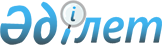 О технологических документах, регламентирующих информационное взаимодействие при реализации средствами интегрированной информационной системы Евразийского экономического союза общего процесса "Обеспечение электронного документооборота между государствами – членами Евразийского экономического союза и Евразийской экономической комиссией (в том числе с использованием сервисов доверенной третьей стороны)"Решение Коллегии Евразийской экономической комиссии от 13 июля 2022 года № 103.
      В соответствии с пунктом 30 Протокола об информационно-коммуникационных технологиях и информационном взаимодействии в рамках Евразийского экономического союза (приложение № 3 к Договору о Евразийском экономическом союзе от 29 мая 2014 года) и руководствуясь Решением Коллегии Евразийской экономической комиссии от 6 ноября 2014 г. № 200, Коллегия Евразийской экономической комиссии решила:
      1. Утвердить прилагаемые:
      Правила информационного взаимодействия при реализации средствами интегрированной информационной системы Евразийского экономического союза общего процесса "Обеспечение электронного документооборота между государствами – членами Евразийского экономического союза и Евразийской экономической комиссией (в том числе с использованием сервисов доверенной третьей стороны)";
      Регламент информационного взаимодействия между участниками электронного документооборота при реализации средствами интегрированной информационной системы Евразийского экономического союза общего процесса "Обеспечение электронного документооборота между государствами – членами Евразийского экономического союза и Евразийской экономической комиссией (в том числе с использованием сервисов доверенной третьей стороны)";
      Описание форматов и структур электронных документов и сведений, используемых для реализации средствами интегрированной информационной системы Евразийского экономического союза общего процесса "Обеспечение электронного документооборота между государствами – членами Евразийского экономического союза и Евразийской экономической комиссией (в том числе с использованием сервисов доверенной третьей стороны)";
      Порядок присоединения к общему процессу "Обеспечение электронного документооборота между государствами – членами Евразийского экономического союза и Евразийской экономической комиссией (в том числе с использованием сервисов доверенной третьей стороны)".
      2. Настоящее Решение вступает в силу по истечении 30 календарных дней с даты его официального опубликования. Правила
информационного взаимодействия при реализации средствами интегрированной информационной системы Евразийского экономического союза общего процесса "Обеспечение электронного документооборота между государствами – членами Евразийского экономического союза и Евразийской экономической комиссией (в том числе с использованием сервисов доверенной третьей стороны)" I. Общие положения
      1. Настоящие Правила разработаны в соответствии со следующими актами, входящими в право Евразийского экономического союза (далее – Союз):
      Договор о Евразийском экономическом союзе от 29 мая 2014 года;
      Решение Совета Евразийской экономической комиссии от 18 сентября 2014 г. № 73 "О концепции использования при межгосударственном информационном взаимодействии сервисов и имеющих юридическую силу электронных документов";
      Решение Коллегии Евразийской экономической комиссии от 6 ноября 2014 г. № 200 "О технологических документах, регламентирующих информационное взаимодействие при реализации средствами интегрированной информационной системы внешней и взаимной торговли общих процессов";
      Решение Коллегии Евразийской экономической комиссии от 27 января 2015 г. № 5 "Об утверждении Правил электронного обмена данными в интегрированной информационной системе внешней и взаимной торговли";
      Решение Коллегии Евразийской экономической комиссии от 14 апреля 2015 г. № 29 "О перечне общих процессов в рамках Евразийского экономического союза и внесении изменения в Решение Коллегии Евразийской экономической комиссии от 19 августа 2014 г. № 132";
      Решение Коллегии Евразийской экономической комиссии от 9 июня 2015 г. № 63 "О Методике анализа, оптимизации, гармонизации и описания общих процессов в рамках Евразийского экономического союза";
      Решение Коллегии Евразийской экономической комиссии от 28 сентября 2015 № 125 "Об утверждении Положения об обмене электронными документами при трансграничном взаимодействии органов государственной власти государств - членов Евразийского экономического союза между собой и с Евразийской экономической комиссией";
      Решение Коллегии Евразийской экономической комиссии от 1 ноября 2016 г. № 138 "Об организации пилотного проекта по реализации электронного документооборота между государствами – членами Евразийского экономического союза и Евразийской экономической комиссией". II. Область применения
      2. Настоящие Правила разработаны в целях определения порядка и условий информационного взаимодействия между участниками общего процесса "Обеспечение электронного документооборота между государствами – членами Евразийского экономического союза и Евразийской экономической комиссией (в том числе с использованием сервисов доверенной третьей стороны)" (далее – общий процесс), включая описание процедур, выполняемых в рамках этого общего процесса.
      3. Настоящие Правила применяются участниками общего процесса при контроле за порядком выполнения процедур и операций в рамках общего процесса, а также при проектировании, разработке и доработке компонентов информационных систем, обеспечивающих реализацию общего процесса. III. Основные понятия
      4. Для целей настоящих Правил используются понятия, которые означают следующее:
      "идентификационные сведения" – набор реквизитов служебного письма, позволяющий однозначно его идентифицировать в ходе служебной переписки;
      "информация о ходе регистрации и рассмотрения служебного письма" – формируемая получателем служебного письма информация о статусе его регистрации и рассмотрения, а также об ответственном исполнителе служебного письма и служебном письме, направленном в ответ;
      "отправитель" – участник общего процесса, который направляет (от имени которого направляется) служебное письмо;
      "получатель" – участник общего процесса, которому направляется служебное письмо;
      "система электронного документооборота" – информационная система, реализующая процесс документооборота организации в электронном виде с целью обеспечения выполнения этой организацией своих функций;
      Понятия "служебная переписка", "служебное письмо", используемые в настоящих Правилах, применяются в значениях, определенных Правилами осуществления служебной переписки органов государственной власти государств - членов Евразийского экономического союза между собой и с Евразийской экономической комиссией в электронном виде, утвержденными Решением Коллегии Евразийской экономической комиссии от 1 ноября 2016 г. № 138.
      Понятия "группа процедур общего процесса", "информационный объект общего процесса", "исполнитель", "операция общего процесса", "процедура общего процесса" и "участник общего процесса", используемые в настоящих Правилах, применяются в значениях, определенных Методикой анализа, оптимизации, гармонизации и описания общих процессов в рамках Евразийского экономического союза, утвержденной Решением Коллегии Евразийской экономической комиссии от 9 июня 2015 г. № 63. IV. Основные сведения об общем процессе
      5. Полное наименование общего процесса: "Обеспечение электронного документооборота между государствами – членами Евразийского экономического союза и Евразийской экономической комиссией (в том числе с использованием сервисов доверенной третьей стороны)".
      6. Кодовое обозначение общего процесса: P.ED.01, версия 1.0.0. 1. Цель и задачи общего процесса
      7. Целью общего процесса является снижение временных и материальных затрат при ведении служебной переписки за счет реализации межгосударственного обмена служебными письмами в электронном виде (далее – служебное письмо) с использованием интегрированной информационной системы Евразийского экономического союза (далее – интегрированная система) между участниками общего процесса. При этом под участниками общего процесса понимаются Евразийская экономическая комиссия (далее – Комиссия) и органы государственной власти государств – членов Союза (далее – государства-члены), либо уполномоченные ими организации.
      8. Для достижения цели общего процесса необходимо решить следующие задачи:
      а) обеспечить возможность отправки и получения служебных писем участниками служебной переписки;
      б) обеспечить оперативный обмен между участниками служебной переписки информацией о ходе регистрации и рассмотрения служебных писем. 2. Участники общего процесса
      9. Перечень участников общего процесса приведен в таблице 1.
      Таблица 1 Перечень участников общего процесса 3. Структура общего процесса
      10. Общий процесс представляет собой совокупность процедур:
      отправка служебного письма;
      отправка уведомления с результатами регистрации полученного служебного письма;
      получение информации о ходе регистрации и рассмотрения служебного письма;
      оповещение о ходе рассмотрения служебного письма.
      11. При исполнении процедур общего процесса осуществляется информационное взаимодействие между отправителем и получателем. 
      Отправитель осуществляет подготовку, регистрацию и отправку служебных писем получателю, который в свою очередь принимает, регистрирует и обрабатывает полученные служебные письма. 
      В случае успешного выполнения процедур проверки и регистрации служебного письма получатель направляет отправителю уведомление о регистрации служебного письма, содержащее дату и входящий номер служебного письма. 
      В случае неуспешного выполнения процедур проверки и отказа в регистрации служебного письма получатель направляет отправителю уведомление об отказе в регистрации, содержащее обоснование отказа в регистрации. 
      Отправитель при необходимости направляет запрос информации о ходе регистрации и рассмотрения служебного письма. 
      Получатель может осуществлять инициативное оповещение отправителя о результатах регистрации, а также о ходе и итогах рассмотрения полученных им служебных писем.
      Отправка служебного письма, а также информации о ходе регистрации и рассмотрения служебного письма осуществляется в соответствии с Регламентом информационного взаимодействия между между участниками электронного документооборота при реализации средствами интегрированной информационной системы Евразийского экономического союза общего процесса "Обеспечение электронного документооборота между государствами – членами Евразийского экономического союза и Евразийской экономической комиссией (в том числе с использованием сервисов доверенной третьей стороны)", утвержденным Решением Коллегии Комиссии от 13 июля 2022 г. № 103 (далее – Регламент информационного взаимодействия). Формат и структура представляемой информации должны соответствовать Описанию форматов и структур электронных документов и сведений, используемых для реализации средствами интегрированной информационной системы Евразийского экономического союза общего процесса "Обеспечение электронного документооборота между государствами – членами Евразийского экономического союза и Евразийской экономической комиссией (в том числе с использованием сервисов доверенной третьей стороны)", утвержденным Решением Коллегии Комиссии от 13 июля 2022 г. № 103 (далее – Описание форматов и структур электронных документов и сведений).
      12. Приведенное описание структуры общего процесса представлено на рисунке 1.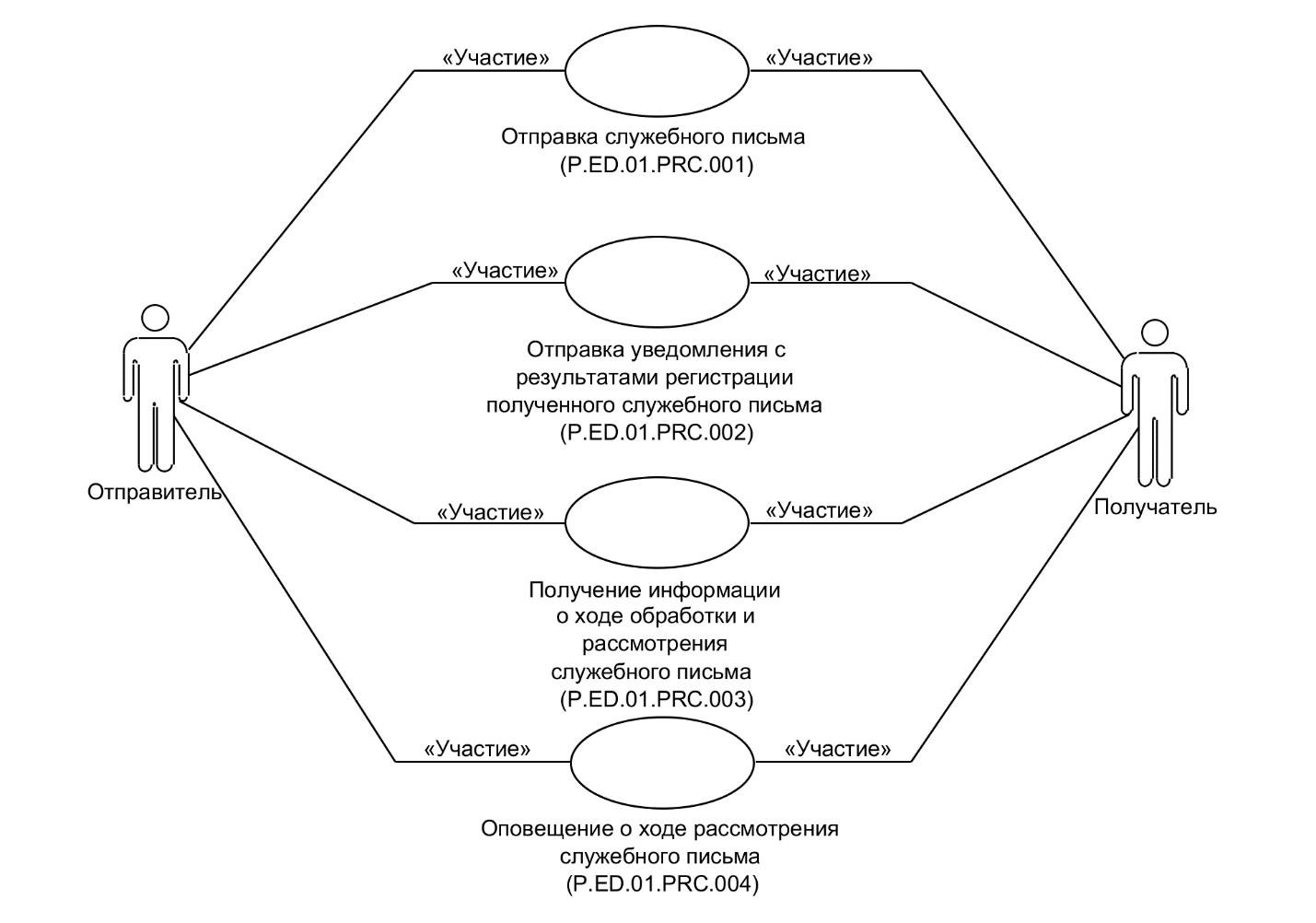  Рис. 1. Структура общего процесса
      13. Порядок выполнения процедур общего процесса, включая детализированное описание операций, приведен в разделе VIII настоящих Правил.
      14. В разделе приводится общая схема, демонстрирующая связи между процедурами общего процесса и порядок их выполнения. Общая схема процедур построена с использованием графической нотации UML (унифицированный язык моделирования – Unified Modeling Language) и снабжена текстовым описанием.  4. Процедуры общего процесса
      15. Перечень процедур общего процесса приведен в таблице 2.
      Таблица 2  Перечень процедур общего процесса V. Информационные объекты общего процесса
      16. Перечень информационных объектов, сведения о которых или из которых передаются в процессе информационного взаимодействия между участниками общего процесса, приведен в таблице 3.
      Таблица 3  Перечень информационных объектов VI. Ответственность участников общего процесса
      17. Привлечение к дисциплинарной ответственности за несоблюдение требований, направленных на обеспечение своевременности и полноты передачи сведений, участвующих в информационном взаимодействии должностных лиц и сотрудников Комиссии, осуществляется в соответствии с Договором о Евразийском экономическом союзе от 29 мая 2014 г., иными международными договорами и актами, составляющими право Союза, а должностных лиц и сотрудников органов государственной власти государств-членов – в соответствии с законодательством государств-членов. VII. Справочники и классификаторы общего процесса
      18. Перечень справочников и классификаторов общего процесса приведен в таблице 4.
      Таблица 4  Перечень справочников и классификаторов общего процесса VIII. Процедуры общего процесса Процедура "Отправка служебного письма" (P.ED.01.PRC.001)
      19. Схема выполнения процедуры "Отправка служебного письма" (P.ED.01.PRC.001) представлена на рисунке 2.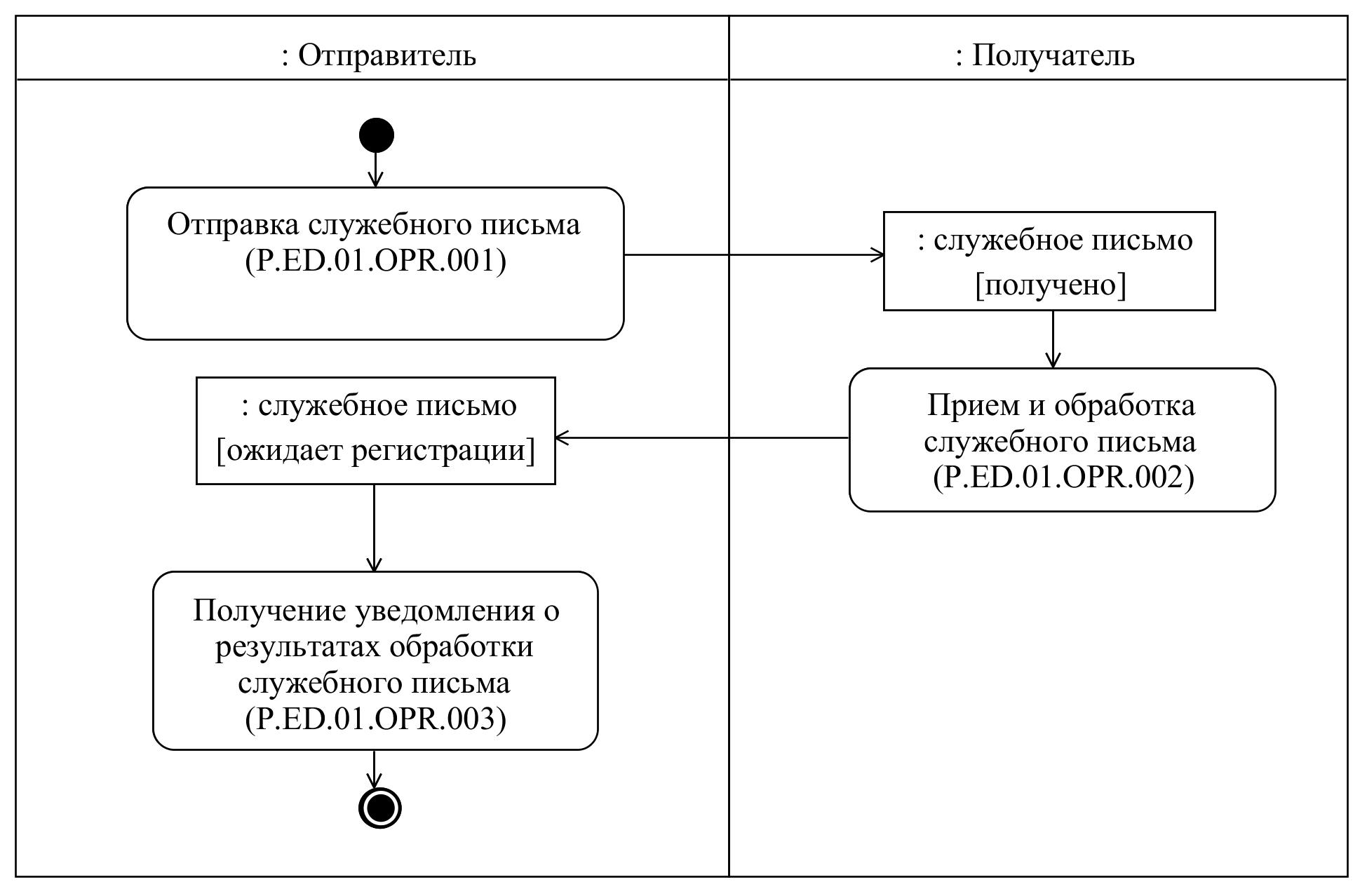  Рис. 2. Схема выполнения процедуры "Отправка служебного письма" (P.ED.01.PRC.001)
      20. Процедура "Отправка служебного письма" (P.ED.01.PRC.001) выполняется с целью отправки и доставки служебного письма получателю.
      21. Первой выполняется операция "Отправка служебного письма" (P.ED.01.OPR.001), по результатам выполнения которой отправитель направляет служебное письмо получателю.
      22. При получении служебного письма получателем выполняется операция "Прием и обработка служебного письма" (P.ED.01.OPR.002), по результатам выполнения которой отправителю передается уведомление о результатах обработки служебного письма.
      23. При получении отправителем уведомления о результатах обработки служебного письма выполняется операция "Получение уведомления о результатах обработки служебного письма" (P.ED.01.OPR.003), по результатам выполнения которой осуществляется прием и обработка указанного уведомления.
      24. Результатами выполнения процедуры "Отправка служебного письма" (P.ED.01.PRC.001) являются получение служебного письма получателем, а также получение отправителем уведомления о результатах обработки служебного письма.
      25. Перечень операций общего процесса, выполняемых в рамках процедуры "Отправка служебного письма" (P.ED.01.PRC.001), приведен в таблице 5.
      Таблица 5 Перечень операций общего процесса, выполняемых в рамках процедуры "Отправка служебного письма" (P.ED.01.PRC.001)
      Таблица 6 Описание операции "Отправка служебного письма" (P.ED.01.OPR.001)
      Таблица 7 Описание операции "Прием и обработка служебного письма" (P.ED.01.OPR.002)
      Таблица 8 Описание операции "Получение уведомления о результатах обработки служебного письма" (P.ED.01.OPR.003) Процедура "Отправка уведомления с результатами регистрации полученного служебного письма" (P.ED.01.PRC.002)
      26. Схема выполнения процедуры "Отправка уведомления с результатами регистрации полученного служебного письма" (P.ED.01.PRC.002) представлена на рисунке 3.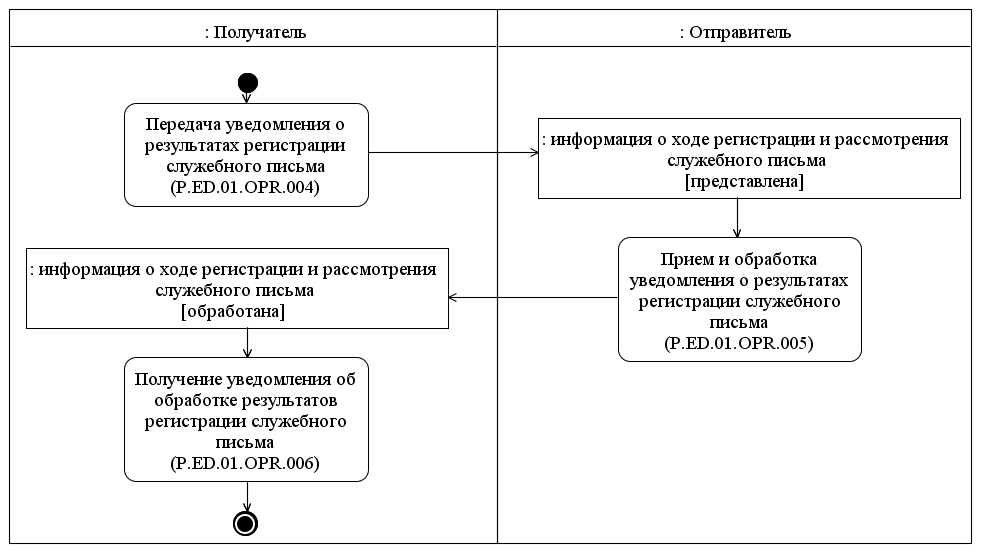  Рис. 3. Схема выполнения процедуры "Отправка уведомления с результатами регистрации полученного служебного письма" (P.ED.01.PRC.002)
      27. Процедура "Отправка уведомления с результатами регистрации полученного служебного письма" (P.ED.01.PRC.002) выполняется при принятии получателем решения о регистрации или об отказе в регистрации поступившего служебного письма.
      28. Первой выполняется операция "Передача уведомления о результатах регистрации служебного письма" (P.ED.01.OPR.004), по результатам выполнения которой получатель направляет информацию о результатах регистрации служебного письма отправителю.
      29. При получении отправителем уведомления с результатами регистрации служебного письма выполняется операция "Прием и обработка уведомления о результатах регистрации служебного письма" (P.ED.01.OPR.005), по результатам выполнения которой отправитель получает и обрабатывает информацию о результатах регистрации служебного письма.
      30. При получении уведомления об обработке результатов регистрации служебного письма получателем выполняется операция "Получение уведомления об обработке результатов регистрации служебного письма" (P.ED.01.PRC.006), по результатам выполнения которой получатель выполняет обработку полученного уведомления.
      31. Результатом выполнения процедуры "Отправка уведомления с результатами регистрации полученного служебного письма" (P.ED.01.PRC.002) является получение отправителем уведомления с результатами регистрации служебного письма.
      32. Перечень операций общего процесса, выполняемых в рамках процедуры "Отправка уведомления с результатами регистрации полученного служебного письма" (P.ED.01.PRC.002), приведен в таблице 9.
      Таблица 9 Перечень операций общего процесса, выполняемых в рамках процедуры "Отправка уведомления с результатами регистрации полученного служебного письма" (P.ED.01.PRC.002)
      Таблица 10 Описание операции "Передача уведомления о результатах регистрации служебного письма" (P.ED.01.OPR.004)
      Таблица 11 Описание операции "Прием и обработка уведомления о результатах регистрации служебного письма" (P.ED.01.OPR.005)
      Таблица 12 Описание операции "Получение уведомления об обработке результатов регистрации служебного письма" (P.ED.01.OPR.006) Процедура "Получение информации о ходе регистрации и рассмотрения служебного письма" (P.ED.01.PRC.003)
      33. Схема выполнения процедуры "Получение информации о ходе регистрации и рассмотрения служебного письма" (P.ED.01.PRC.003) представлена на рисунке 4.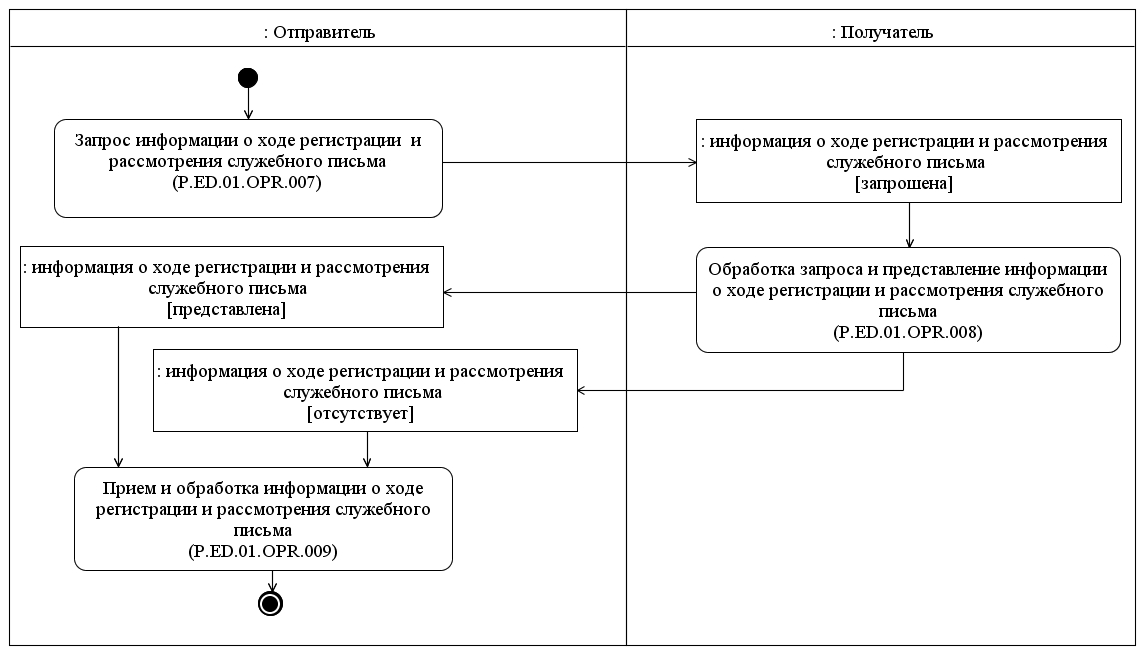  Рис. 4. Схема выполнения процедуры "Получение информации о ходе регистрации и рассмотрения служебного письма" (P.ED.01.PRC.003)
      34. Процедура "Получение информации о ходе регистрации и рассмотрения служебного письма" (P.ED.01.PRC.003) выполняется отправителем при необходимости получения информации о ходе регистрации и рассмотрения служебного письма.
      35. Первой выполняется операция "Запрос информации о ходе регистрации и рассмотрения служебного письма" (P.ED.01.OPR.007), по результатам выполнения которой отправитель направляет получателю запрос на представление информации о ходе регистрации и рассмотрения служебного письма.
      36. При получении запроса на представление информации о ходе регистрации и рассмотрения служебного письма выполняется операция "Обработка запроса и представление информации о ходе регистрации и рассмотрения служебного письма" (P.ED.01.OPR.008), по результатам выполнения которой получатель направляет информацию о ходе регистрации и рассмотрения служебного письма отправителю.
      37. При получении информации о ходе регистрации и рассмотрения служебного письма выполняется операция "Прием и обработка информации о ходе регистрации и рассмотрения служебного письма" (P.ED.01.PRC.009), по результатам выполнения которой отправитель получает от получателя информацию о ходе регистрации и рассмотрения служебного письма.
      38. Результатом выполнения процедуры "Получение информации о ходе регистрации и рассмотрения служебного письма" (P.ED.01.PRC.003) является получение отправителем информации о ходе регистрации и рассмотрения служебного письма.
      39. Перечень операций общего процесса, выполняемых в рамках процедуры "Получение информации о ходе регистрации и рассмотрения служебного письма" (P.ED.01.PRC.003), приведен в таблице 13.
      Таблица 13 Перечень операций общего процесса, выполняемых в рамках процедуры "Получение информации о ходе регистрации и рассмотрения служебного письма" (P.ED.01.PRC.003)
      Таблица 14 Описание операции "Запрос информации о ходе регистрации и рассмотрения служебного письма" (P.ED.01.OPR.007)
      Таблица 15 Описание операции "Обработка запроса и представление информации о ходе регистрации и рассмотрения служебного письма" (P.ED.01.OPR.008)
      Таблица 16 Описание операции "Прием и обработка информации о ходе регистрации и рассмотрения служебного письма" (P.ED.01.OPR.009) Процедура "Оповещение о ходе рассмотрения служебного письма" (P.ED.01.PRC.004)
      40. Схема выполнения процедуры "Оповещение о ходе рассмотрения служебного письма" (P.ED.01.PRC.004) представлена на рисунке 5.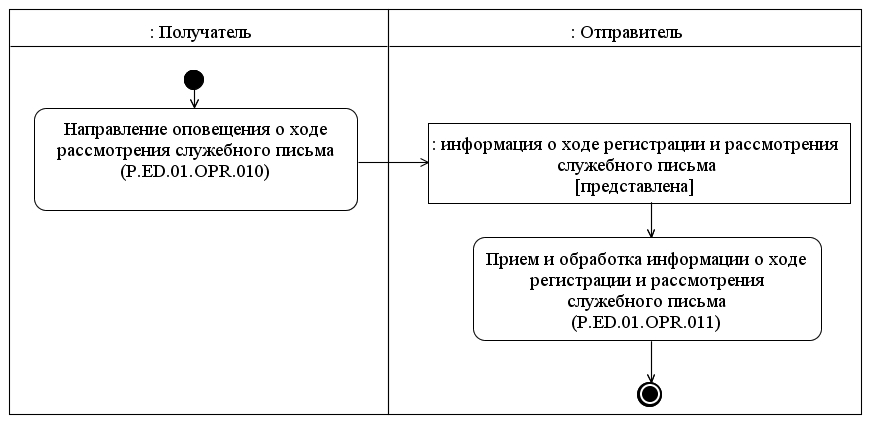  Рис. 5. Схема выполнения процедуры "Оповещение о ходе рассмотрения служебного письма" (P.ED.01.PRC.004)
      41. Процедура "Оповещение о ходе рассмотрения служебного письма" (P.ED.01.PRC.004) выполняется получателем в инициативном порядке при изменении информации о ходе регистрации и рассмотрения служебного письма.
      42. Первой выполняется операция "Оповещение о ходе рассмотрения служебного письма" (P.ED.01.OPR.010), по результатам выполнения которой получатель формирует и передает информацию о ходе регистрации и рассмотрения служебного письма отправителю.
      43. При поступлении отправителю уведомления об изменении информации о ходе регистрации и рассмотрения служебного письма выполняется операция "Прием и обработка информации о ходе регистрации и рассмотрения служебного письма" (P.ED.01.OPR.011), по результатам выполнения которой отправитель получает информации о ходе регистрации и рассмотрения служебного письма.
      44. Результатом выполнения процедуры "Оповещение о ходе рассмотрения служебного письма" (P.ED.01.PRC.004) является получение отправителем информации о ходе регистрации и рассмотрения служебного письма.
      45. Перечень операций общего процесса, выполняемых в рамках процедуры "Оповещение о ходе рассмотрения служебного письма" (P.ED.01.PRC.004), приведен в таблице 17.
      Таблица 17 Перечень операций общего процесса, выполняемых в рамках процедуры "Оповещение о ходе рассмотрения служебного письма" (P.ED.01.PRC.004)
      Таблица 18 Описание операции "Направление оповещения о ходе рассмотрения служебного письма" (P.ED.01.OPR.010)
      Таблица 19 Описание операции "Прием и обработка информации о ходе регистрации и рассмотрения служебного письма" (P.ED.01.OPR.011) IX. Порядок действий в нештатных ситуациях
      46. При выполнении процедур общего процесса возможны исключительные ситуации, при которых обработка данных не может быть произведена в обычном режиме. Это может произойти при возникновении технических сбоев, ошибок структурного и форматно-логического контроля и в иных случаях.
      47. В случае возникновения ошибок структурного и форматно-логического контроля орган государственной власти государства-члена либо Комиссия осуществляет проверку сообщения, относительно которого получено уведомление об ошибке, на соответствие Описанию форматов и структур электронных документов и сведений и требованиям к заполнению электронных документов и сведений в соответствии с Регламентом информационного взаимодействия. В случае выявления несоответствия сведений требованиям указанных документов орган государственной власти государства-члена принимает необходимые меры для устранения выявленной ошибки в соответствии с установленным порядком.
      48. В целях обеспечения непрерывного электронного документооборота между государствами-членами Евразийского экономического союза и Евразийской экономической комиссией государства-члены информируют друг друга и Комиссию об органах государственной власти государств- членов, к компетенции которых относится выполнение требовании, предусмотренных настоящими Правилами, а также предоставляют сведения о лицах и организациях, ответственных за обеспечение технической поддержки при реализации общего процесса, и способах связи с ними. Регламент
информационного взаимодействия между участниками электронного документооборота при реализации средствами интегрированной информационной системы Евразийского экономического союза общего процесса "Обеспечение электронного документооборота между государствами – членами Евразийского экономического союза и Евразийской экономической комиссией (в том числе с использованием сервисов доверенной третьей стороны)" I. Общие положения
      1. Настоящий Регламент разработан в соответствии со следующими актами, входящими в право Евразийского экономического союза (далее – Союз):
      Договор о Евразийском экономическом союзе от 29 мая 2014 года;
      Решение Совета Евразийской экономической комиссии от 18 сентября 2014 г. № 73 "О концепции использования при межгосударственном информационном взаимодействии сервисов и имеющих юридическую силу электронных документов";
      Решение Коллегии Евразийской экономической комиссии от 6 ноября 2014 г. № 200 "О технологических документах, регламентирующих информационное взаимодействие при реализации средствами интегрированной информационной системы внешней и взаимной торговли общих процессов";
      Решение Коллегии Евразийской экономической комиссии от 27 января 2015 г. № 5 "Об утверждении Правил электронного обмена данными в интегрированной информационной системе внешней и взаимной торговли";
      Решение Коллегии Евразийской экономической комиссии от 14 апреля 2015 г. № 29 "О перечне общих процессов в рамках Евразийского экономического союза и внесении изменения в Решение Коллегии Евразийской экономической комиссии от 19 августа 2014 г. № 132";
      Решение Коллегии Евразийской экономической комиссии от 9 июня 2015 г. № 63 "О Методике анализа, оптимизации, гармонизации и описания общих процессов в рамках Евразийского экономического союза";
      Решение Коллегии Евразийской экономической комиссии от 28 сентября 2015 № 125 "Об утверждении Положения об обмене электронными документами при трансграничном взаимодействии органов государственной власти государств - членов Евразийского экономического союза между собой и с Евразийской экономической комиссией". II. Область применения
      2. Настоящий Регламент разработан в целях обеспечения единообразного применения участниками общего процесса порядка и условий выполнения транзакций общего процесса "Обеспечение электронного документооборота между государствами – членами Евразийского экономического союза и Евразийской экономической комиссией (в том числе с использованием сервисов доверенной третьей стороны)" (далее – общий процесс).
      3. Настоящий Регламент определяет требования к порядку и условиям выполнения операций общего процесса, непосредственно направленных на реализацию информационного взаимодействия между участниками общего процесса.
      4. Настоящий Регламент применяется участниками общего процесса при контроле за порядком выполнения процедур и операций в рамках общего процесса, а также при проектировании, разработке и доработке компонентов информационных систем, обеспечивающих реализацию этого общего процесса. III. Основные понятия
      5. Для целей настоящего Регламента используются понятия, которые означают следующее:
      "аутентификация" - проверка подлинности предъявленного субъектом идентификатора;
      "реквизит электронного документа (сведений)" – единица данных электронного документа (сведений), которая в определенном контексте считается неразделимой.
      Понятия "инициатор", "инициирующая операция", "принимающая операция", "респондент", "сообщение общего процесса" и "транзакция общего процесса", используемые в настоящем Регламенте, применяются в значениях, определенных Методикой анализа, оптимизации, гармонизации и описания общих процессов в рамках Евразийского экономического союза, утвержденной Решением Коллегии Евразийской экономической комиссии от 9 июня 2015 г. № 63.
      Иные понятия, используемые в настоящем Регламенте, применяются в значениях, определенных в пункте 4 Правил информационного взаимодействия при реализации средствами интегрированной информационной системы Евразийского экономического союза общего процесса, утвержденных Решением Коллегии Евразийской экономической комиссии от 13 июля 2022 г. № 103 (далее – Правила информационного взаимодействия). IV. Основные сведения об информационном 
взаимодействии в рамках общего процесса 1. Участники информационного взаимодействия
      6. Перечень ролей участников информационного взаимодействия в рамках общего процесса приведен в таблице 1.
      Таблица 1 Перечень ролей участников информационного взаимодействия 2. Структура информационного взаимодействия
      7. Информационное взаимодействие в рамках общего процесса осуществляется между органами государственной власти государств – членов Союза или уполномоченными ими организациями, а также между органами государственной власти государств – членов Союза или уполномоченными ими организациями и Евразийской экономической комиссией (далее – Комиссия) в соответствии с процедурой общего процесса "Информационное взаимодействие при обеспечении межгосударственного электронного документооборота".
      Структура информационного взаимодействия между органами государственной власти государств-членов либо уполномоченными ими организациями и Комиссией представлена на рисунке 1.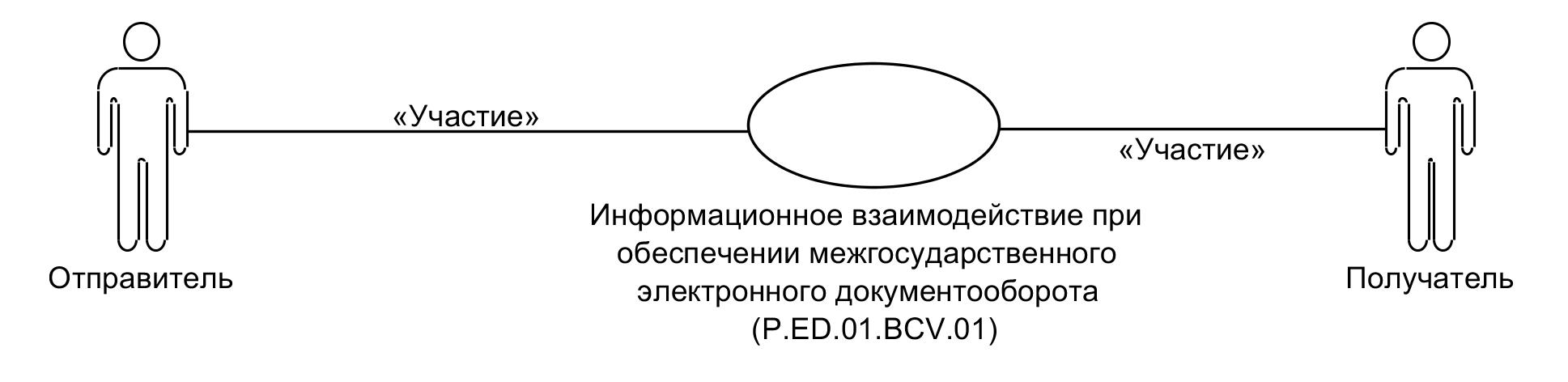  Рис. 1. Структура информационного взаимодействия между органами государственной власти государств-членов либо уполномоченными ими организациями и Комиссией
      8. Информационное взаимодействие между органами государственной власти государств-членов либо уполномоченными ими организациями и Комиссией реализуется в рамках общего процесса. Структура общего процесса определена в Правилах информационного взаимодействия.
      9. Информационное взаимодействие определяет порядок выполнения транзакций общего процесса, каждая из которых представляет собой обмен сообщениями в целях синхронизации состояний информационного объекта общего процесса между участниками общего процесса. Для каждого информационного взаимодействия определены взаимосвязи между операциями и соответствующими таким операциям транзакциями общего процесса.
      10. При выполнении транзакции общего процесса инициатор в рамках осуществляемой им операции (инициирующей операции) направляет респонденту сообщение-запрос, в ответ на которое респондент в рамках осуществляемой им операции (принимающей операции) может направить или не направить сообщение-ответ в зависимости от шаблона транзакции общего процесса. Структура данных в составе сообщения должна соответствовать Описанию форматов и структур электронных документов и сведений, используемых для реализации средствами интегрированной информационной системы Евразийского экономического союза общего процесса, утвержденному Решением Коллегии Евразийской экономической комиссии от 13 июля 2022 г. № 103 (далее – Описание форматов и структур электронных документов и сведений).
      11. Транзакции общего процесса выполняются в соответствии с заданными параметрами транзакций общего процесса, как это определено настоящим Регламентом.
      12. В целях выполнения процедур маршрутизации сообщений в условиях, когда одну роль могут исполнять несколько участников общего процесса, при формировании логического адреса участника общего процесса дополнительно указывается идентификатор органа государственной власти государства-члена либо уполномоченной им организации в соответствии с пунктом 52 Правил электронного обмена данными в интегрированной информационной системе внешней и взаимной торговли, утвержденных Решением Коллегии Комиссии от 27 января 2015 г. № 5.
      Идентификатор органа государственной власти государства-члена либо уполномоченной им организации указывается в соответствии с реестром справочной информции об участниках служебной переписки, указанным в разделе VII Правил информационного взаимодействия. V. Информационное взаимодействие в рамках групп процедур 1. Информационное взаимодействие при обеспечении межгосударственного электронного документооборота
      13. Схема выполнения транзакций общего процесса при обеспечении межгосударственного электронного документооборота представлена на рисунке 2. Для каждой процедуры общего процесса в таблице 2 приведена связь между операциями, промежуточными и результирующими состояниями информационных объектов общего процесса и транзакциями общего процесса.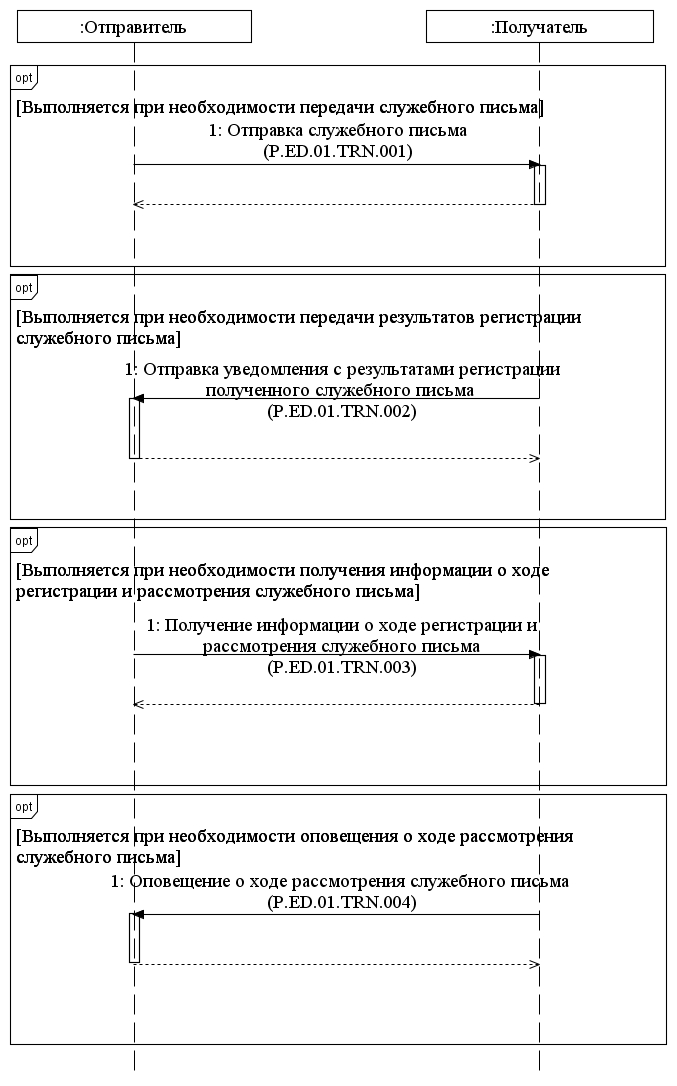  Рис. 2. Схема выполнения транзакций общего процесса при обеспечении межгосударственного электронного документооборота
      Таблица 2 Перечень транзакций общего процесса при обеспечении межгосударственного электронного документооборота VI. Описание сообщений общего процесса
      14. Перечень сообщений общего процесса, передаваемых в рамках информационного взаимодействия при реализации общего процесса, приведен в таблице 3. Структура данных в составе сообщения должна соответствовать Описанию форматов и структур электронных документов и сведений. Ссылка на соответствующую структуру в Описании форматов и структур электронных документов и сведений устанавливается по значению графы 3 таблицы 3.
      Таблица 3 Перечень сообщений общего процесса VII. Описание транзакций общего процесса 1. Транзакция общего процесса "Отправка служебного письма" (P.ED.01.TRN.001)
      15. Транзакция общего процесса "Отправка служебного письма" (P.ED.01.TRN.001) выполняется для передачи респонденту соответствующих сведений. Схема выполнения указанной транзакции общего процесса представлена на рисунке 3. Параметры транзакции общего процесса приведены в таблице 4.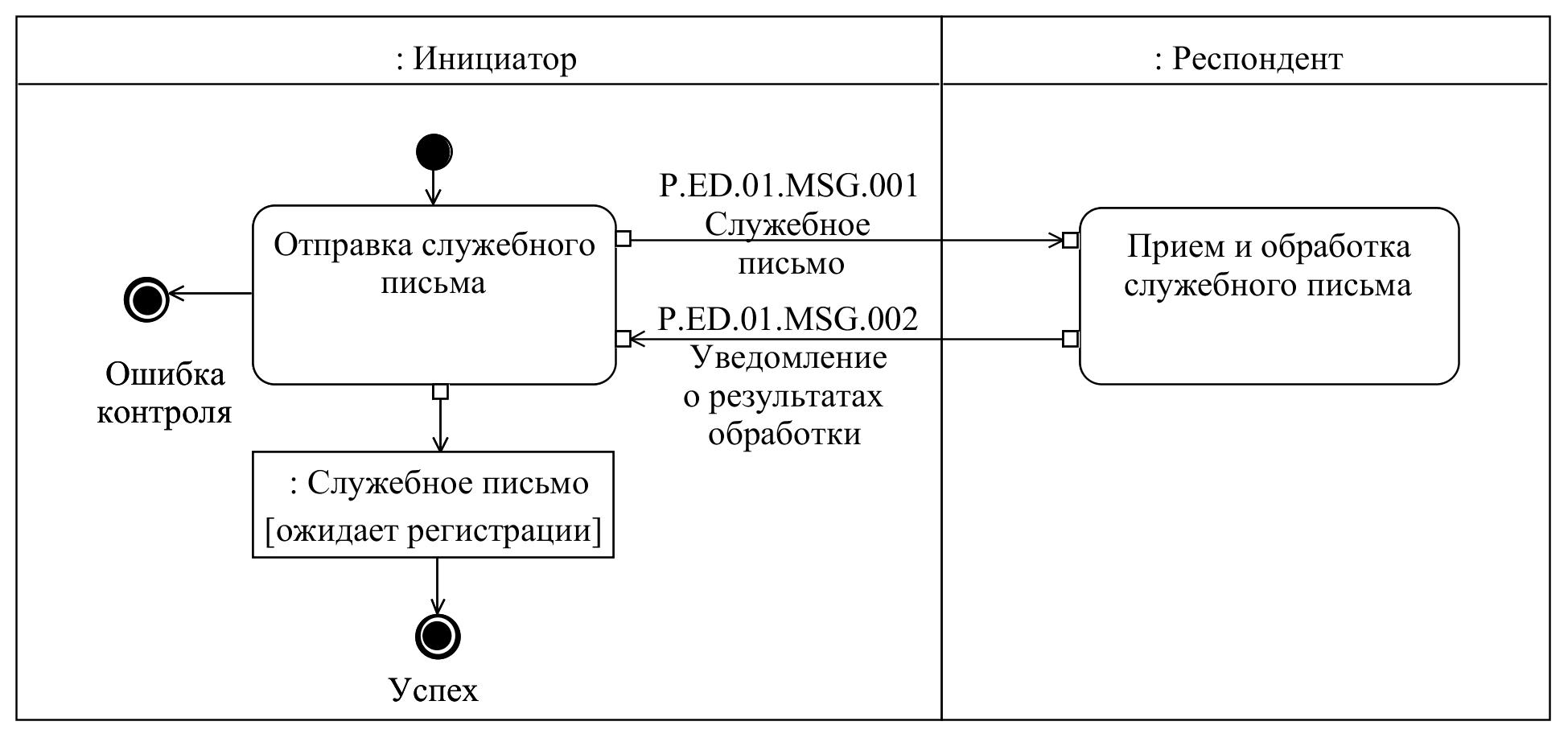  Рис. 3. Схема выполнения транзакции общего процесса "Отправка служебного письма" (P.ED.01.TRN.001)
      Таблица 4 Описание транзакции общего процесса "Отправка служебного письма" (P.ED.01.TRN.001) 2. Транзакция общего процесса "Отправка уведомления с результатами регистрации полученного служебного письма" (P.ED.01.TRN.002)
      16. Транзакция общего процесса "Отправка уведомления с результатами регистрации полученного служебного письма" (P.ED.01.TRN.002) выполняется для направления соответствующих сведений респонденту. Схема выполнения указанной транзакции общего процесса представлена на рисунке 4. Параметры транзакции общего процесса приведены в таблице 5.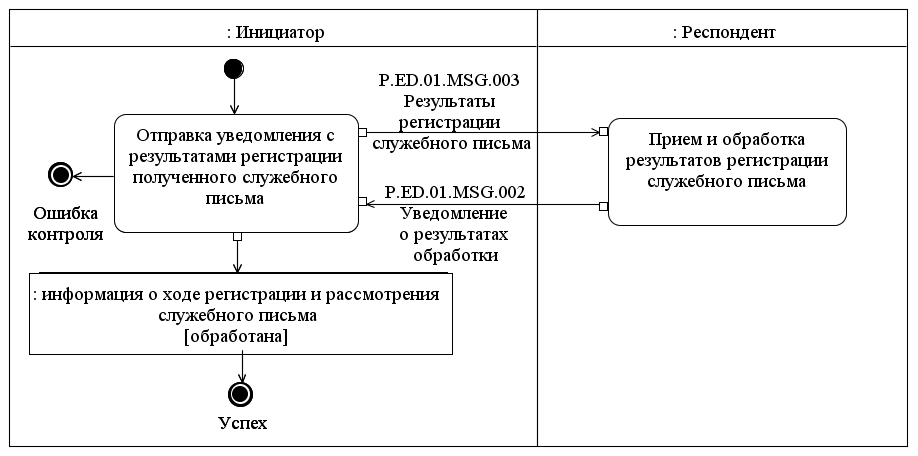  Рис. 4. Схема выполнения транзакции общего процесса "Отправка уведомления с результатами регистрации полученного служебного письма" (P.ED.01.TRN.002)
      Таблица 5 Описание транзакции общего процесса "Отправка уведомления с результатами регистрации полученного служебного письма" (P.ED.01.TRN.002) 3. Транзакция общего процесса "Получение информации о ходе регистрации и рассмотрения служебного письма" (P.ED.01.TRN.003)
      17. Транзакция общего процесса "Получение информации о ходе регистрации и рассмотрения служебного письма" (P.ED.01.TRN.003) выполняется для получения соответствующей информации инициатором. Схема выполнения указанной транзакции общего процесса представлена на рисунке 5. Параметры транзакции общего процесса приведены в таблице 6.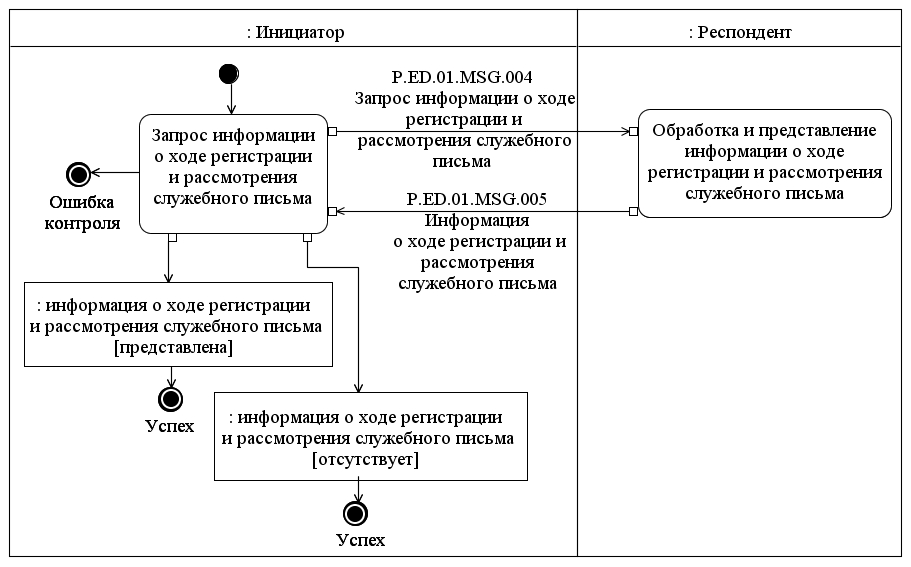  Рис. 5. Схема выполнения транзакции общего процесса "Получение информации о ходе регистрации и рассмотрения служебного письма" (P.ED.01.TRN.003)
      Таблица 6 Описание транзакции общего процесса "Получение информации о ходе регистрации и рассмотрения служебного письма" (P.ED.01.TRN.003) 4. Транзакция общего процесса "Оповещение о ходе рассмотрения служебного письма" (P.ED.01.TRN.004)
      18. Транзакция общего процесса "Оповещение о ходе рассмотрения служебного письма" (P.ED.01.TRN.004) выполняется для направления респонденту соответствующих сведений. Схема выполнения указанной транзакции общего процесса представлена на рисунке 6. Параметры транзакции общего процесса приведены в таблице 7.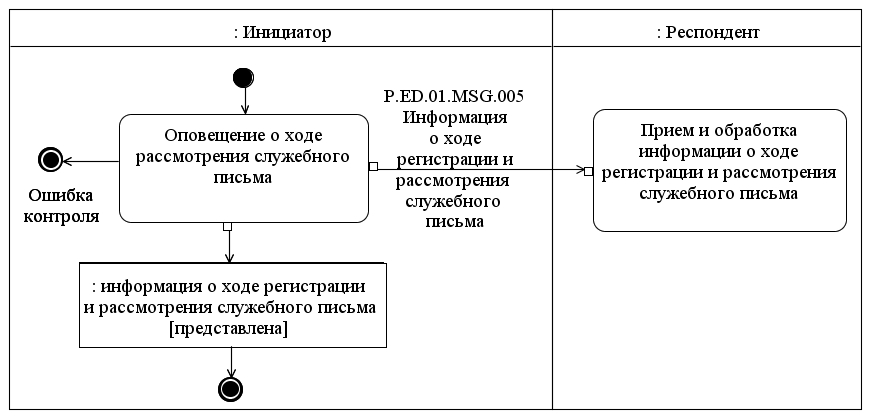  Рис. 6. Схема выполнения транзакции общего процесса "Оповещение о ходе рассмотрения служебного письма" (P.ED.01.TRN.004)
      Таблица 7 Описание транзакции общего процесса "Оповещение о ходе рассмотрения служебного письма" (P.ED.01.TRN.004) VIII. Порядок действий в нештатных ситуациях
      19. При информационном взаимодействии в рамках общего процесса вероятны нештатные ситуации, когда обработка данных не может быть произведена в обычном режиме. Нештатные ситуации возникают при технических сбоях, истечении времени ожидания и в иных случаях. Для получения участником общего процесса комментариев о причинах возникновения нештатной ситуации и рекомендаций по ее разрешению предусмотрена возможность направления соответствующего запроса в службу поддержки интегрированной информационной системы Евразийского экономического союза. Общие рекомендации по разрешению нештатной ситуации приведены в таблице 8.
      20. Орган государственной власти государства-члена либо уполномоченная им организация проводит проверку сообщения, в связи с которым получено уведомление об ошибке, на соответствие Описанию форматов и структур электронных документов и сведений и требованиям к контролю сообщений, указанным в разделе IX настоящего Регламента. В случае если выявлено несоответствие указанным требованиям, уполномоченный орган государства-члена принимает все необходимые меры для устранения выявленной ошибки. В случае если несоответствий не выявлено, уполномоченный орган государства-члена направляет сообщение с описанием этой нештатной ситуации в службу поддержки интегрированной информационной системы Евразийского экономического союза.
      Таблица 8 Действия в нештатных ситуациях IX. Требования к заполнению электронных документов и сведений
      21. Требования к заполнению реквизитов электронных документов (сведений) "Служебное письмо" (R.OS.ED.01.001), передаваемых в сообщении "Служебное письмо" (P.ED.01.MSG.001), приведены в таблице 9.
      Таблица 9 Требования к заполнению реквизитов электронных документов (сведений) "Служебное письмо" (R.OS.ED.01.001), передаваемых в сообщении "Служебное письмо" (P.ED.01.MSG.001)
      22. Требования к заполнению реквизитов электронных документов (сведений) "Информация о ходе регистрации и рассмотрения служебного письма" (R.OS.ED.01.003), передаваемых в сообщении "Результаты регистрации служебного письма" (P.ED.01.MSG.003), приведены в таблице 10.
      Таблица 10 Требования к заполнению реквизитов электронных документов (сведений) "Информация о ходе регистрации и рассмотрения служебного письма" (R.OS.ED.01.003), передаваемых в сообщении "Результаты регистрации служебного письма" (P.ED.01.MSG.003)
      23. Требования к заполнению реквизитов электронных документов (сведений) "Идентификационная карточка служебного письма" (R.OS.ED.01.002), передаваемых в сообщении "Запрос информации о ходе регистрации и рассмотрения служебного письма" (P.ED.01.MSG.004), приведены в таблице 11.
      Таблица 11 Требования к заполнению реквизитов электронных документов (сведений) "Идентификационная карточка служебного письма" (R.OS.ED.01.002), передаваемых в сообщении "Запрос информации о ходе регистрации и рассмотрения служебного письма" (P.ED.01.MSG.004)
      24. Требования к заполнению реквизитов электронных документов (сведений) "Информация о ходе регистрации и рассмотрения служебного письма" (R.OS.ED.01.003), передаваемых в сообщении "Информация о ходе регистрации и рассмотрения служебного письма" (P.ED.01.MSG.005), приведены в таблице 12.
      Таблица 12 Требования к заполнению реквизитов электронных документов (сведений) "Информация о ходе регистрации и рассмотрения служебного письма" (R.OS.ED.01.003), передаваемых в сообщении "Информация о ходе регистрации и рассмотрения служебного письма" (P.ED.01.MSG.005) Описание
форматов и структур электронных документов и сведений, используемых для реализации средствами интегрированной информационной системы Евразийского экономического союза общего процесса "Обеспечение электронного документооборота между государствами – членами Евразийского экономического союза и Евразийской экономической комиссией (в том числе с использованием сервисов доверенной третьей стороны)" I. Общие положения
      1. Настоящее Описание разработано в соответствии со следующими актами, входящими в право Евразийского экономического союза (далее – Союз):
      Договор о Евразийском экономическом союзе от 29 мая 2014 года;
      Решение Коллегии Евразийской экономической комиссии от 6 ноября 2014 г. № 200 "О технологических документах, регламентирующих информационное взаимодействие при реализации средствами интегрированной информационной системы внешней и взаимной торговли общих процессов";
      Решение Коллегии Евразийской экономической комиссии от 27 января 2015 г. № 5 "Об утверждении Правил электронного обмена данными в интегрированной информационной системе внешней и взаимной торговли";
      Решение Коллегии Евразийской экономической комиссии от 14 апреля 2015 г. № 29 "О перечне общих процессов в рамках Евразийского экономического союза и внесении изменения в Решение Коллегии Евразийской экономической комиссии от 19 августа 2014 г. № 132";
      Решение Коллегии Евразийской экономической комиссии от 9 июня 2015 г. № 63 "О Методике анализа, оптимизации, гармонизации и описания общих процессов в рамках Евразийского экономического союза";
      Решение Коллегии Евразийской экономической комиссии от 28 сентября 2015 г. № 125 "Об утверждении Положения об обмене электронными документами при трансграничном взаимодействии органов государственной власти государств – членов Евразийского экономического союза между собой и с Евразийской экономической комиссией". II. Область применения
      2. Настоящее Описание определяет требования к форматам и структурам электронных документов и сведений, используемых при информационном взаимодействии в рамках общего процесса "Обеспечение электронного документооборота между государствами – членами Евразийского экономического союза и Евразийской экономической комиссией (в том числе с использованием сервисов доверенной третьей стороны)" (далее – общий процесс).
      3. Настоящее Описание применяется при проектировании, разработке и доработке компонентов информационных систем при реализации процедур общего процесса средствами интегрированной информационной системы Евразийского экономического союза (далее – интегрированная система).
      4. Описание форматов и структур электронных документов и сведений приводится в табличной форме с указанием полного реквизитного состава с учетом уровней иерархии вплоть до простых (атомарных) реквизитов.
      5. В таблице описывается однозначное соответствие реквизитов электронных документов (сведений) (далее – реквизиты) и элементов модели данных.
      6. В таблице формируются следующие поля (графы):
      "иерархический номер" – порядковый номер реквизита;
      "имя реквизита" – устоявшееся или официальное словесное обозначение реквизита;
      "описание реквизита" – текст, поясняющий смысл (семантику) реквизита;
      "идентификатор" – идентификатор элемента данных в модели данных, соответствующего реквизиту;
      "область значений" – словесное описание возможных значений реквизита;
      "мн." – множественность реквизитов: обязательность (опциональность) и количество возможных повторений реквизита.
      7. Для указания множественности реквизитов используются следующие обозначения:
      1 – реквизит обязателен, повторения не допускаются;
      n – реквизит обязателен, должен повторяться n раз (n > 1);
      1..* – реквизит обязателен, может повторяться без ограничений;
      n..* – реквизит обязателен, должен повторяться не менее n раз (n > 1);
      n..m – реквизит обязателен, должен повторяться не менее n раз и не более m раз (n > 1, m > n);
      0..1 – реквизит опционален, повторения не допускаются;
      0..* – реквизит опционален, может повторяться без ограничений;
      0..m – реквизит опционален, может повторяться не более m раз (m > 1). III. Основные понятия 8. Для целей настоящего Описания используются понятия, которые означают следующее:
      "государство-член" – государство, являющееся членом Союза;
      "реквизит" – единица данных электронного документа (сведений), которая в определенном контексте считается неразделимой.
      Понятия "базисная модель данных", "модель данных", "модель данных предметной области", "предметная область" и "реестр структур электронных документов и сведений" используются в настоящем Описании в значениях, определенных Методикой анализа, оптимизации, гармонизации и описания общих процессов в рамках Евразийского экономического союза, утвержденной Решением Коллегии Евразийской экономической комиссии от 9 июня 2015 г. № 63.
      Иные понятия, используемые в настоящем Описании, применяются в значениях, определенных в пункте 4 Правил информационного взаимодействия при реализации средствами интегрированной информационной системы Евразийского экономического союза общего процесса "Обеспечение электронного документооборота между государствами – членами Евразийского экономического союза и Евразийской экономической комиссией (в том числе с использованием сервисов доверенной третьей стороны)", утвержденных Решением Коллегии Евразийской экономической комиссии от 13 июля 2022 г. № 103.
      В таблицах 4, 7, 10, 13 настоящего Описания под Регламентом информационного взаимодействия понимается Регламент информационного взаимодействия между между участниками электронного документооборота при реализации средствами интегрированной информационной системы Евразийского экономического союза общего процесса "Обеспечение электронного документооборота между государствами – членами Евразийского экономического союза и Евразийской экономической комиссией (в том числе с использованием сервисов доверенной третьей стороны)", утвержденный Решением Коллегии Евразийской экономической комиссии от 13 июля 2022 г. № 103. IV. Структуры электронных документов и сведений
      9. Перечень структур электронных документов и сведений приведен в таблице 1.
      Таблица 1 Перечень структур электронных документов и сведений
      Символы "Y.Y.Y" в пространствах имен структур электронных документов и сведений соответствуют номеру версии структуры электронного документа (сведений), определяемой в соответствии с номером версии базисной модели данных, использованной при разработке в соответствии с настоящим Описанием технической схемы структуры электронного документа (сведений), подлежащей включению в реестр структур.  1. Структуры электронных документов и сведений в базисной модели 
      10. Описание структуры электронного документа (сведений) "Уведомление о результате обработки" (R.006) приведено в таблице 2.
      Таблица 2 Описание структуры электронного документа (сведений) "Уведомление о результате обработки" (R.006)
      Символы "Y.Y.Y" в пространствах имен структур электронных документов и сведений соответствуют номеру версии структуры электронного документа (сведений), определяемой в соответствии с номером версии базисной модели данных, использованной при разработке в соответствии с настоящим Описанием технической схемы структуры электронного документа (сведений), подлежащей включению в реестр структур.
      11. Импортируемые пространства имен приведены в таблице 3.
      Таблица 3 Импортируемые пространства имен
      Символы "X.X.X" в импортируемых пространствах имен соответствуют номеру версии базисной модели данных, использованной при разработке в соответствии с настоящим Описанием технической схемы структуры электронного документа (сведений), подлежащей включению в реестр структур.
      12. Реквизитный состав структуры электронного документа (сведений) "Уведомление о результате обработки" (R.006) приведен в таблице 4.
      Таблица 4 Реквизитный состав структуры электронного документа (сведений) "Уведомление о результате обработки" (R.006) 2. Структуры электронных документов и сведений в предметной области 
      13. Описание структуры электронного документа (сведений) "Служебное письмо" (R.OS.ED.01.001) приведено в таблице 5.
      Таблица 5 Описание структуры электронного документа (сведений) "Служебное письмо" (R.OS.ED.01.001)
      14. Импортируемые пространства имен приведены в таблице 6.
      Таблица 6 Импортируемые пространства имен
      Символы "X.X.X" в импортируемых пространствах имен соответствуют номеру версии базисной модели данных и модели данных предметной области, использованных при разработке в соответствии с настоящим Описанием технической схемы структуры электронного документа (сведений), подлежащей включению в реестр структур.
      15. Реквизитный состав структуры электронного документа (сведений) "Служебное письмо" (R.OS.ED.01.001) приведен в таблице 7.
      Таблица 7 Реквизитный состав структуры электронного документа (сведений) "Служебное письмо" (R.OS.ED.01.001)
      16. Описание структуры электронного документа (сведений) "Идентификационные сведения служебного письма" (R.OS.ED.01.002) приведено в таблице 8.
      Таблица 8 Описание структуры электронного документа (сведений) "Идентификационные сведения служебного письма" (R.OS.ED.01.002)
      17. Импортируемые пространства имен приведены в таблице 9.
      Таблица 9 Импортируемые пространства имен
      Символы "X.X.X" в импортируемых пространствах имен соответствуют номеру версии базисной модели данных и модели данных предметной области, использованных при разработке в соответствии с настоящим Описанием технической схемы структуры электронного документа (сведений), подлежащей включению в реестр структур.
      18. Реквизитный состав структуры электронного документа (сведений) "Идентификационные сведения служебного письма" (R.OS.ED.01.002) приведен в таблице 10.
      Таблица 10 Реквизитный состав структуры электронного документа (сведений) "Идентификационные сведения служебного письма" (R.OS.ED.01.002)
      19. Описание структуры электронного документа (сведений) "Информация о ходе регистрации и рассмотрения служебного письма" (R.OS.ED.01.003) приведено в таблице 11.
      Таблица 11 Описание структуры электронного документа (сведений) "Информация о ходе регистрации и рассмотрения служебного письма" (R.OS.ED.01.003)
      20. Импортируемые пространства имен приведены в таблице 12.
      Таблица 12 Импортируемые пространства имен
      Символы "X.X.X" в импортируемых пространствах имен соответствуют номеру версии базисной модели данных и модели данных предметной области, использованных при разработке в соответствии с настоящим Описанием технической схемы структуры электронного документа (сведений), подлежащей включению в реестр структур.
      21. Реквизитный состав структуры электронного документа (сведений) "Информация о ходе регистрации и рассмотрения служебного письма" (R.OS.ED.01.003) приведен в таблице 13.
      Таблица 13 Реквизитный состав структуры электронного документа (сведений) "Информация о ходе регистрации и рассмотрения служебного письма" (R.OS.ED.01.003) Порядок
присоединения к общему процессу "Обеспечение электронного документооборота между государствами – членами Евразийского экономического союза и Евразийской экономической комиссией (в том числе с использованием сервисов доверенной третьей стороны)" I. Общие положения
      1. Настоящий Порядок разработан в соответствии со следующими актами, входящими в право Евразийского экономического союза (далее – Союз):
      Договор о Евразийском экономическом союзе от 29 мая 2014г.;
      Решение Коллегии Евразийской экономической комиссии от 6 ноября 2014 г. № 200 "О технологических документах, регламентирующих информационное взаимодействие при реализации средствами интегрированной информационной системы внешней и взаимной торговли общих процессов";
      Решение Коллегии Евразийской экономической комиссии от 14 апреля 2015 г. № 29 "О перечне общих процессов в рамках Евразийского экономического союза и внесении изменения в Решение Коллегии Евразийской экономической комиссии от 19 августа 2014 г. № 132";
      Решение Коллегии Евразийской экономической комиссии от 9 июня 2015 г. № 63 "О Методике анализа, оптимизации, гармонизации и описания общих процессов в рамках Евразийского экономического союза";
      Решение Коллегии Евразийской экономической комиссии от 18 августа 2015 г. № 96 "О межгосударственных испытаниях интегрированной информационной системы внешней и взаимной торговли". II. Область применения
      2. Настоящий Порядок определяет требования к составу и содержанию процедур введения в действие общего процесса "Обеспечение электронного документооборота между государствами – членами Евразийского экономического союза и Евразийской экономической комиссией (в том числе с использованием сервисов доверенной третьей стороны)" (P.ED.01) (далее – общий процесс) и присоединения нового участника к общему процессу, а также требования к осуществляемому при их выполнении информационному взаимодействию. III. Основные понятия
      3. Для целей настоящего Порядка используются понятия, которые означают следующее:
      "документы, применяемые при обеспечении функционирования интегрированной системы" – технические, технологические, методические и организационные документы, предусмотренные пунктом 30 Протокола об информационно-коммуникационных технологиях и информационном взаимодействии в рамках Евразийского экономического союза (приложение № 3 к Договору о Евразийском экономическом союзе от 29 мая 2014 года);
      "технологические документы" – документы, включенные в типовой перечень технологических документов, регламентирующих информационное взаимодействие при реализации общего процесса, предусмотренный пунктом 1 Решения Коллегии Евразийской экономической комиссии от 6 ноября 2014 г. № 200.
      Иные понятия, используемые в настоящем Порядке, применяются в значениях, определенных пунктом 4 Правил информационного взаимодействия при реализации средствами интегрированной информационной системы Евразийского экономического союза общего процесса, утвержденных Решением Коллегии Евразийской экономической комиссии от 13 июля 2022 г. № 103 (далее – Правила информационного взаимодействия). IV. Участники взаимодействия
      4. Роли участников взаимодействия при выполнении ими процедур, предусмотренных настоящим Порядком, приведены в таблице.
      Таблица Роли участников взаимодействия V. Введение общего процесса в действие
      5. С даты вступления в силу Решения Коллегии Евразийской экономической комиссии от 13 июля 2022 г. № 103 "О технологических документах, регламентирующих информационное взаимодействие при реализации средствами интегрированной информационной системы Евразийского экономического союза общего процесса "Обеспечение электронного документооборота между государствами – членами Евразийского экономического союза и Евразийской экономической комиссией (в том числе с использованием сервисов доверенной третьей стороны)" государства – члены Союза (далее – государства-члены) при координации Евразийской экономической комиссии (далее – Комиссия) приступают к выполнению процедуры введения в действие общего процесса.
      6. Процедура введения в действие общего процесса государствами-членами выполняется однократно.
      7. Для введения в действие общего процесса государствами-членами должны быть выполнены мероприятия, определенные процедурой присоединения к общему процессу в соответствии с разделом VI настоящего Порядка. 
      8. На основании рекомендаций комиссии по проведению межгосударственных испытаний интегрированной информационной системы внешней и взаимной торговли Коллегия Комиссии принимает распоряжение о введении в действие общего процесса.
      9. Основанием для принятия рекомендации Комиссии по проведению межгосударственных испытаний интегрированной информационной системы внешней и взаимной торговли о готовности общего процесса к введению в действие могут являться результаты тестирования информационного взаимодействия между информационными системами одного из присоединяющихся участников и Комиссии. 
      10. После введения в действие общего процесса к нему могут присоединиться новые участники информационного взаимодействия путем выполнения процедуры присоединения к общему процессу, координацию выполнения которой осуществляет администратор национального сегмента. VI. Описание процедуры присоединения
      10. Для присоединения к общему процессу присоединяющимся участником общего процесса должны быть выполнены требования документов, применяемых при обеспечении функционирования интегрированной системы, технологических документов, а также требования законодательства государства-члена, регламентирующие информационное взаимодействие в рамках национального сегмента государства-члена.
      11. Выполнение процедуры присоединения нового участника к общему процессу включает в себя:
      а) информирование государством-членом Комиссии о присоединении нового участника к общему процессу (с указанием уполномоченного органа, ответственного за обеспечение информационного взаимодействия в рамках общего процесса) и направление в Комиссию информации, предусмотренной пунктом 12 настоящего Порядка;
      б) внесение в нормативные правовые акты государства-члена изменений, необходимых для выполнения требований технологических документов (в течение 2 месяцев с даты начала выполнения процедуры присоединения);
      в) разработку (доработку) при необходимости информационной системы присоединяющегося участника общего процесса, в том числе в части применения средств электронной цифровой подписи (электронной подписи), совместимых с сервисами доверенной третьей стороны национального сегмента государства-члена (в течение 3 месяцев с даты начала выполнения процедуры присоединения);
      г) подключение информационной системы присоединяющегося участника общего процесса к национальному сегменту государства-члена, если такое подключение не было осуществлено ранее (в течение 3 месяцев с даты начала выполнения процедуры присоединения);
      д) получение присоединяющимся участником общего процесса распространяемых администратором справочников и классификаторов, указанных в Правилах информационного взаимодействия;
      е) тестирование информационного взаимодействия между информационными системами присоединяющихся участников общего процесса и администратора на соответствие требованиям технологических документов (в течение 6 месяцев с даты начала выполнения процедуры присоединения для выполнения однократной процедуры введение общего процесса в действие);
      г) тестирование информационного взаимодействия между информационными системами присоединяющихся участников общего процесса и администратора национального сегмента (для присоединяющихся участников общего процесса после введения общего процесса в действие).
      12. Для поддержания реестра сведений об участниках служебной переписки в актуальном состоянии администратор национального сегмента предоставляет в Комиссию следующую информацию об участнике служебной переписки:
      а) полное наименование организации;
      б) краткое наименование организации;
      в) почтовый адрес организации;
      г) адрес электронной почты;
      д) адрес web-страницы в Интернет;
      е) номер телефона;
      ж) номер факса;
      з) дата и реквизиты документа о принятии решения о готовности участника служебной переписки к присоединению к общему процессу;
      и) другие сведения.
      13. В случае изменения информации об участнике служебной переписки или принятия решения об исключении государственного органа государства-члена из числа участников служебной переписки администратор национального сегмента государства-члена в срок не превышающий 1 рабочий день направляет в Комиссию уведомление об изменении информации, в том числе с указанием даты и оснований для внесения изменений в реестр.
					© 2012. РГП на ПХВ «Институт законодательства и правовой информации Республики Казахстан» Министерства юстиции Республики Казахстан
				
      Председатель КоллегииЕвразийской экономической комиссии

М. Мясникович
УТВЕРЖДЕНЫ
Решением Коллегии
Евразийской экономической комиссии
от 13 июля 2022 г. № 103
Кодовое обозначение
Наименование
Описание
1
2
3
P.ED.01.ACT.001
отправитель 
Комиссия, орган государственной власти государства-члена либо уполномоченная им организация, осуществляющая подготовку, регистрацию и отправку служебных писем, а также запрашивающий информацию о ходе их регистрации и рассмотрения, должностное лицо органа государственной власти государства-члена либо уполномоченной им организации
P.ED.01.ACT.002
получатель 
Комиссия, орган государственной власти государства-члена либо уполномоченная им организация, осуществляющая прием, регистрацию и обработку полученных от отправителя служебных писем, формирование и отправку отправителю уведомлений с результатами регистрации полученных от него служебных писем, а также ответов на запросы отправителя о ходе регистрации и рассмотрения служебных писем, должностное лицо органа государственной власти государства-члена либо уполномоченной им организации
Кодовое обозначение
Наименование
Описание
1
2
3
P.ED.01.PRC.001 
отправка служебного письма
процедура предназначена для отправки служебного письма получателю
P.ED.01.PRC.002 
отправка уведомления с результатами регистрации полученного служебного письма
процедура предназначена для отправки получателем уведомления с результатами регистрации служебного письма отправителю
P.ED.01.PRC.003 
получение информации о ходе регистрации и рассмотрения служебного письма
процедура предназначена для получения отправителем информации о ходе регистрации и рассмотрения служебного письма по запросу
P.ED.01.PRC.004 
оповещение о ходе рассмотрения служебного письма
процедура предназначена для передачи отправителю сведений о ходе рассмотрения служебного письма по инициативе получателя
Кодовое обозначение
Наименование
Описание
1
2
3
P.ED.01.BEN.001
служебное письмо
документ в электронном виде (электронный документ) служебного характера, оформленный в установленном порядке и подготовленный как ответ на соответствующий запрос или в инициативном порядке (инструктивные, гарантийные, информационные письма, письма-запросы, письма-извещения, письма-приглашения, письма-ответы и др.)
P.ED.01.BEN.002
информация о ходе регистрации и рассмотрения служебного письма
сведения о статусе регистрации и рассмотрения и ответственном исполнителе служебного письма, а также о служебном письме, направленном в ответ
Кодовое обозначение
Наименование
Тип
Описание
1
2
3
4
P.CLS.008 
классификатор видов связи
классификатор
содержит перечень кодов и наименований видов связи (гармонизирован с классификатором СЕФАКТ ООН "Communication Channel Code")
P.CLS.019 
классификатор стран мира
классификатор
содержит перечень наименований стран и их коды в соответствии с ISO 3166-1
P.ED.01.CLS.001
перечень отметок о срочности исполнения служебного письма
справочник
содержит перечень кодов и наименований отметок о срочности исполнения служебного письма (применяется в соответствии с Решением Комиссии от 1 ноября 2016 г. № 138)
P.ED.01.CLS.002
перечень отметок о конфиденциальности служебного письма
справочник
содержит перечень кодов и наименований отметок о конфиденциальности служебного письма
P.ED.01.CLS.003
перечень статусов регистрации и рассмотрения служебного письма
справочник 
содержит перечень кодов и наименований статусов регистрации и рассмотрения служебного письма (применяется в соответствии с Решением Комиссии от 1 ноября 2016 г. № 138)
P.ED.01.CLS.004
перечень причин отказа в регистрации служебного письма
справочник
содержит перечень кодов и наименований причин отказа в регистрации служебного письма (применяется в соответствии с Решением Комиссии от 1 ноября 2016 г. № 138)
P.ED.01.CLS.005 
реестр справочной информации об участниках служебной переписки
справочник
содержит актуальную информацию о действующих участниках служебной переписки с указанием их точных наименований и идентификаторов
P.ED.01.CLS.006
перечень типов файлов
справочник
содержит перечень наименований возможных типов файлов, передаваемых в приложениях к служебному письму в электронном виде (применяется в соответствии с Решением Комиссии от 1 ноября 2016 г. № 138)
Кодовое обозначение
Наименование
Описание
1
2
3
P.ED.01.OPR.001
отправка служебного письма
приведено в таблице 6 настоящих Правил
P.ED.01.OPR.002
прием и обработка служебного письма
приведено в таблице 7 настоящих Правил
P.ED.01.OPR.003
получение уведомления о результатах обработки служебного письма
приведено в таблице 8 настоящих Правил
№ п/п
Обозначение элемента
Описание
1
2
3
1
Кодовое обозначение
P.ED.01.OPR.001
2
Наименование операции
отправка служебного письма
3
Исполнитель
отправитель
4
Условия выполнения
выполняется при необходимости отправки и доставки служебного письма получателю
5
Ограничения
формат и структура направляемых сведений должны соответствовать Описанию форматов и структур электронных документов и сведений
6
Описание операции
отправитель формирует служебное письмо и направляет получателю в соответствии с Регламентом информационного взаимодействия
7
Результаты
служебное письмо направлено получателю
№ п/п
Обозначение элемента
Описание
1
2
3
1
Кодовое обозначение
P.ED.01.OPR.002
2
Наименование операции
прием и обработка служебного письма
3
Исполнитель
получатель
4
Условия выполнения
выполняется при получении служебного письма (операция "Отправка служебного письма" (P.ED.01.OPR.001))
5
Ограничения
формат и структура получаемых сведений должны соответствовать Описанию форматов и структур электронных документов и сведений
6
Описание операции
получатель принимает служебное письмо, выполняет его структурный и форматно-логический контроль, формирует уведомление о результатах обработки и направляет его отправителю в соответствии с Регламентом информационного взаимодействия
7
Результаты
уведомление о результатах обработки направлено отправителю
№ п/п
Обозначение элемента
Описание
1
2
3
1
Кодовое обозначение
P.ED.01.OPR.003
2
Наименование операции
получение уведомления о результатах обработки служебного письма
3
Исполнитель
отправитель
4
Условия выполнения
выполняется с момента получения уведомления о результатах обработки служебного письма (операция "Прием и обработка служебного письма" (P.ED.01.OPR.002))
5
Ограничения
формат и структура полученных сведений должны соответствовать Описанию форматов и структур электронных документов и сведений
6
Описание операции
отправитель получает уведомление о результатах обработки и обрабатывает в соответствии с Регламентом информационного взаимодействия
7
Результаты
уведомление о результатах обработки принято и обработано отправителем
Кодовое обозначение
Наименование
Описание
1
2
3
P.ED.01.OPR.004
передача уведомления о результатах регистрации служебного письма
приведено в таблице 10 настоящих Правил
P.ED.01.OPR.005
прием и обработка уведомления о результатах регистрации служебного письма
приведено в таблице 11 настоящих Правил
P.ED.01.OPR.006
получение уведомления об обработке результатов регистрации служебного письма
приведено в таблице 12 настоящих Правил
№ п/п
Обозначение элемента
Описание
1
2
3
1
Кодовое обозначение
P.ED.01.OPR.004
2
Наименование операции
передача уведомления о результатах регистрации служебного письма
3
Исполнитель
получатель
4
Условия выполнения
выполняется при принятии получателем решения о регистрации служебного письма, либо об отказе в регистрации
5
Ограничения
формат и структура передаваемых сведений должны соответствовать Описанию форматов и структур электронных документов и сведений
6
Описание операции
получатель формирует и передает отправителю уведомление с результатами регистрации служебного письма в соответствии с Регламентом информационного взаимодействия
7
Результаты
сведения о результатах регистрации служебного письма направлены отправителю
№ п/п
Обозначение элемента
Описание
1
2
3
1
Кодовое обозначение
P.ED.01.OPR.005
2
Наименование операции
прием и обработка уведомления о результатах регистрации служебного письма
3
Исполнитель
отправитель
4
Условия выполнения
выполняется при получении результатов регистрации служебного письма (операция "Передача уведомления с результатами регистрации служебного письма" (P.AT.02.OPR.004))
5
Ограничения
формат и структура передаваемых сведений должны соответствовать Описанию форматов и структур электронных документов и сведений
6
Описание операции
отправитель принимает сведения о результатах регистрации и проверяет их в соответствии с Регламентом информационного взаимодействия.
В случае успешного выполнения проверки отправитель осуществляет обработку полученных результатов регистрации и направляет уведомление о результатах обработки получателю в соответствии с Регламентом информационного взаимодействия
7
Результаты
сведения о результатах регистрации служебного письма обработаны, уведомление о результатах обработки направлено получателю
№ п/п
Обозначение элемента
Описание
1
2
3
1
Кодовое обозначение
P.ED.01.OPR.006
2
Наименование операции
получение уведомления об обработке результатов регистрации служебного письма
3
Исполнитель
получатель
4
Условия выполнения
выполняется при получении уведомления об обработке результатов регистрации служебного письма (операция "Прием и обработка результатов регистрации служебного письма" (P.ED.01.OPR.005))
5
Ограничения
формат и структура передаваемых сведений должны соответствовать Описанию форматов и структур электронных документов и сведений
6
Описание операции
получатель принимает уведомление об обработке результатов регистрации и обрабатывает его в соответствии с Регламентом информационного взаимодействия
7
Результаты
уведомление об обработке результатов регистрации служебного письма получено 
Кодовое обозначение
Наименование
Описание
1
2
3
P.ED.01.OPR.007
запрос информации о ходе регистрации и рассмотрения служебного письма
приведено в таблице 14 настоящих Правил
P.ED.01.OPR.008
обработка запроса и представление информации о ходе регистрации и рассмотрения служебного письма
приведено в таблице 15 настоящих Правил
P.ED.01.OPR.009
прием и обработка информации о ходе регистрации и рассмотрения служебного письма
приведено в таблице 16 настоящих Правил
№ п/п
Обозначение элемента
Описание
1
2
3
1
Кодовое обозначение
P.ED.01.OPR.007
2
Наименование операции
запрос информации о ходе регистрации и рассмотрения служебного письма
3
Исполнитель
отправитель
4
Условия выполнения
выполняется при необходимости получения информации о ходе регистрации и рассмотрения служебного письма
5
Ограничения
формат и структура запроса информации о ходе регистрации и рассмотрения служебного письма должны соответствовать Описанию форматов и структур электронных документов и сведений
6
Описание операции
отправитель формирует и направляет получателю запрос информации о ходе регистрации и рассмотрения служебного письма в соответствии с Регламентом информационного взаимодействия
7
Результаты
запрос на получение информации о ходе регистрации и рассмотрения служебного письма направлен получателю 
№ п/п
Обозначение элемента
Описание
1
2
3
1
Кодовое обозначение
P.ED.01.OPR.008
2
Наименование операции
обработка запроса и представление информации о ходе о регистрации и рассмотрения служебного письма
3
Исполнитель
получатель
4
Условия выполнения
выполняется при поступлении запроса на представление информации о ходе регистрации и рассмотрения служебного письма (операция "Запрос информации о ходе регистрации и рассмотрения служебного письма" (P.ED.01.OPR.007))
5
Ограничения
формат и структура запроса и представляемой информации о ходе регистрации и рассмотрения служебного письма должны соответствовать Описанию форматов и структур электронных документов и сведений
6
Описание операции
получатель выполняет проверку полученного запроса в соответствии с Регламентом информационного взаимодействия.
В случае успешного выполнения проверки получатель направляет ответ на запрос с информацией о ходе регистрации и рассмотрения служебного письма или уведомление об отсутствии информации, удовлетворяющей параметрам запроса, с кодом результата обработки, соответствующим отсутствию информации, в соответствии с Регламентом информационного взаимодействия
7
Результаты
информация о ходе регистрации и рассмотрения служебного письма или уведомление об отсутствии информации, удовлетворяющей параметрам запроса, представлены отправителю
№ п/п
Обозначение элемента
Описание
1
2
3
1
Кодовое обозначение
P.ED.01.OPR.009
2
Наименование операции
прием и обработка информации о ходе регистрации и рассмотрения служебного письма
3
Исполнитель
отправитель
4
Условия выполнения
выполняется при представлении информации о ходе регистрации и рассмотрения служебного письма или уведомления об отсутствии информации (операция "Обработка запроса и представление информации о ходе регистрации рассмотрения служебного письма" (P.ED.01.OPR.008)
5
Ограничения
формат и структура представляемой информации должны соответствовать Описанию форматов и структур электронных документов и сведений
6
Описание операции
отправитель принимает и обрабатывает информацию о ходе регистрации и рассмотрения служебного письма или уведомление об отсутствии информации в соответствии с Регламентом информационного взаимодействия
7
Результаты
информация о ходе регистрации и рассмотрения служебного письма или уведомление об отсутствии информации получены 
Кодовое обозначение
Наименование
Описание
1
2
3
P.ED.01.OPR.010
направление оповещения о ходе рассмотрения служебного письма
приведено в таблице 18 настоящих Правил
P.ED.01.OPR.011
прием и обработка информации о ходе регистрации и рассмотрения служебного письма
приведено в таблице 19 настоящих Правил
№ п/п
Обозначение элемента
Описание
1
2
3
1
Кодовое обозначение
P.ED.01.OPR.010
2
Наименование операции
направление оповещения о ходе рассмотрения служебного письма
3
Исполнитель
получатель
4
Условия выполнения
выполняется при изменении информации о ходе регистрации и рассмотрения служебного письма
5
Ограничения
формат и структура передаваемых сведений должны соответствовать Описанию форматов и структур электронных документов и сведений
6
Описание операции
получатель направляет измененную информацию о ходе регистрации и рассмотрения служебного письма в соответствии с Регламентом информационного взаимодействия
7
Результаты
информация о ходе регистрации и рассмотрения служебного письма направлена
№ п/п
Обозначение элемента
Описание
1
2
3
1
Кодовое обозначение
P.ED.01.OPR.011
2
Наименование операции
прием и обработка информации о ходе регистрации и рассмотрения служебного письма
3
Исполнитель
отправитель
4
Условия выполнения
выполняется при получении информации о ходе регистрации и рассмотрения служебного письма
5
Ограничения
формат и структура представляемых сведений должны соответствовать Описанию форматов и структур электронных документов и сведений
6
Описание операции
отправитель принимает и обрабатывает информацию о ходе регистрации и рассмотрения служебного письма в соответствии с Регламентом информационного взаимодействия
7
Результаты
информация о ходе регистрации и рассмотрения служебного письма принята и обработана УТВЕРЖДЕН
Решением Коллегии
Евразийской экономической комиссии
от 13 июля 2022 г. № 103
Наименование роли
Описание роли
Участник, выполняющий роль
1
2
3
Отправитель 
осуществляет подготовку, регистрацию и отправку служебных
писем и обработку уведомлений о результатах их регистрации. Направляет запросы информации о ходе регистрации и рассмотрения служебных писем и принимает соответствующую информацию от получателя
отправитель служебного письма (P.ED.01.ACT.001)
Получатель 
осуществляет прием, регистрацию и обработку полученных от
отправителя служебных писем, а так же формирование и направление отправителю уведомлений с результатами их регистрации и ответ на запрос отправителя о ходе регистрации и рассмотрения служебного письма. Информирует отправителя о ходе рассмотрения служебного письма
получатель служебного письма (P.ED.01.ACT.002)
№ п/п
Операция, выполняемая инициатором
Промежуточное состояние информационного объекта общего процесса
Операция, выполняемая респондентом
Результирующее состояние информационного объекта общего процесса
Транзакция общего процесса
1
2
3
4
5
6
1
Отправка служебного письма (P.ED.01.PRC.001)
Отправка служебного письма (P.ED.01.PRC.001)
Отправка служебного письма (P.ED.01.PRC.001)
Отправка служебного письма (P.ED.01.PRC.001)
Отправка служебного письма (P.ED.01.PRC.001)
1.1
Отправка служебного письма (P.ED.01.OPR.001).
Получение уведомления о результатах обработки служебного письма (P.ED.01.OPR.003)
служебное письмо (P.ED.01.BEN.001): получено
прием и обработка служебного письма (P.ED.01.OPR.002)
служебное письмо (P.ED.01.BEN.001): ожидает регистрации
отправка служебного письма (P.ED.01.TRN.001)
2
Отправка уведомления с результатами регистрации полученного служебного письма (P.ED.01.PRC.002)
Отправка уведомления с результатами регистрации полученного служебного письма (P.ED.01.PRC.002)
Отправка уведомления с результатами регистрации полученного служебного письма (P.ED.01.PRC.002)
Отправка уведомления с результатами регистрации полученного служебного письма (P.ED.01.PRC.002)
Отправка уведомления с результатами регистрации полученного служебного письма (P.ED.01.PRC.002)
2.1
Передача уведомления о результатах регистрации служебного письма (P.ED.01.OPR.004).
Получение уведомления об обработке результатов регистрации служебного письма (P.ED.01.OPR.006)
информация о ходе регистрации и рассмотрения служебного письма (P.ED.01.BEN.002): представлена
прием и обработка уведомления о результатах регистрации служебного письма (P.ED.01.OPR.005)
информация о ходе регистрации и рассмотрения служебного письма (P.ED.01.BEN.002): обработана
отправка уведомления с результатами регистрации полученного служебного письма (P.ED.01.TRN.002)
3
Получение информации о ходе регистрации и рассмотрения служебного письма (P.ED.01.PRC.003)
Получение информации о ходе регистрации и рассмотрения служебного письма (P.ED.01.PRC.003)
Получение информации о ходе регистрации и рассмотрения служебного письма (P.ED.01.PRC.003)
Получение информации о ходе регистрации и рассмотрения служебного письма (P.ED.01.PRC.003)
Получение информации о ходе регистрации и рассмотрения служебного письма (P.ED.01.PRC.003)
3.1
Запрос информации о ходе регистрации и рассмотрения служебного письма (P.ED.01.OPR.007).
Прием и обработка информации о ходе регистрации и рассмотрения служебного письма (P.ED.01.OPR.009)
информация о ходе регистрации и рассмотрения служебного письма (P.ED.01.BEN.002): запрошена
обработка запроса и представление информации о ходе регистрации и рассмотрения служебного письма (P.ED.01.OPR.008)
информация о ходе регистрации и рассмотрения служебного письма (P.ED.01.BEN.002): отсутствует.
информация о ходе регистрации и рассмотрения служебного письма (P.ED.01.BEN.002): представлена
получение информации о ходе регистрации и рассмотрения служебного письма (P.ED.01.TRN.003)
4
Оповещение о ходе рассмотрения служебного письма (P.ED.01.PRC.004)
Оповещение о ходе рассмотрения служебного письма (P.ED.01.PRC.004)
Оповещение о ходе рассмотрения служебного письма (P.ED.01.PRC.004)
Оповещение о ходе рассмотрения служебного письма (P.ED.01.PRC.004)
Оповещение о ходе рассмотрения служебного письма (P.ED.01.PRC.004)
4.1
Направление оповещения о ходе рассмотрения служебного письма (P.ED.01.OPR.010)
–
прием и обработка информации о ходе регистрации и рассмотрения служебного письма (P.ED.01.OPR.011)
информация о ходе регистрации и рассмотрения служебного письма (P.ED.01.BEN.002): представлена
оповещение о ходе рассмотрения служебного письма (P.ED.01.TRN.004)
Кодовое обозначение
Наименование
Структура электронного документа (сведений)
1
2
3
P.ED.01.MSG.001
служебное письмо
служебное письмо
(R.OS.ED.01.001)
P.ED.01.MSG.002
уведомление о результатах обработки
уведомление о результате обработки (R.006)
P.ED.01.MSG.003
результаты регистрации служебного письма
информация о ходе регистрации и рассмотрения служебного письма (R.OS.ED.01.003)
P.ED.01.MSG.004
запрос информации о ходе регистрации и рассмотрения служебного письма
идентификационная карточка служебного письма (R.OS.ED.01.002)
P.ED.01.MSG.005
информация о ходе регистрации и рассмотрения служебного письма
информация о ходе регистрации и рассмотрения служебного письма (R.OS.ED.01.003)
№ п/п
Обязательный элемент
Описание
1
2
3
1
Кодовое обозначение
P.ED.01.TRN.001
2
Наименование транзакции общего процесса
отправка служебного письма
3
Шаблон транзакции общего процесса
запрос/ответ
4
Инициирующая роль
инициатор
5
Инициирующая операция
отправка служебного письма
6
Реагирующая роль
респондент
7
Принимающая операция
прием и обработка служебного письма
8
Результат выполнения транзакции общего процесса
служебное письмо (P.ED.01.BEN.001): ожидает регистрации
9
Параметры транзакции общего процесса:
время для подтверждения получения
–
время подтверждения принятия в обработку
1 ч
время ожидания ответа
4 ч
признак авторизации
да
количество повторов
3
10
Сообщения транзакции общего процесса:
инициирующее сообщение
служебное письмо (P.ED.01.MSG.001)
ответное сообщение
уведомление о результатах обработки (P.ED.01.MSG.002)
11
Параметры сообщений транзакции общего процесса:
признак ЭЦП
да – для P.ED.01.MSG.001 (за исключением случаев, когда отсутствие ЭЦП при осуществлении информационного взаимодействия в рамках настоящего общего процесса предусмотрено соответствующим решением Коллегии Комиссии);
нет – для P.ED.01.MSG.002
передача электронного документа с некорректной ЭЦП
нет
№ п/п
Обязательный элемент
Описание
1
2
3
1
Кодовое обозначение
P.ED.01.TRN.002
2
Наименование транзакции общего процесса
отправка уведомления с результатами регистрации полученного служебного письма
3
Шаблон транзакции общего процесса
запрос/ответ
4
Инициирующая роль
инициатор
5
Инициирующая операция
отправка уведомления с результатами регистрации полученного служебного письма
6
Реагирующая роль
респондент
7
Принимающая операция
прием и обработка результатов регистрации служебного письма
8
Результат выполнения транзакции общего процесса
информация о ходе регистрации и рассмотрения служебного письма (P.ED.01.BEN.002): обработана
9
Параметры транзакции общего процесса:
время для подтверждения получения
–
время подтверждения принятия в обработку
1 ч
время ожидания ответа
4 ч
признак авторизации
да
количество повторов
3
10
Сообщения транзакции общего процесса:
инициирующее сообщение
результаты регистрации служебного письма (P.ED.01.MSG.003)
ответное сообщение
уведомление о результатах обработки (P.ED.01.MSG.002)
11
Параметры сообщений транзакции общего процесса:
признак ЭЦП
да – для P.ED.03.MSG (за исключением случаев, когда отсутствие ЭЦП при осуществлении информационного взаимодействия в рамках настоящего общего процесса предусмотрено соответствующим решением Коллегии Комиссии);
нет – для P.ED.01.MSG.002
передача электронного документа с некорректной ЭЦП
нет
№ п/п
Обязательный элемент
Описание
1
2
3
1
Кодовое обозначение
P.ED.01.TRN.003
2
Наименование транзакции общего процесса
получение информации о ходе регистрации и рассмотрения служебного письма
3
Шаблон транзакции общего процесса
взаимные обязательства
4
Инициирующая роль
инициатор
5
Инициирующая операция
запрос информации о ходе регистрации и рассмотрения служебного письма
6
Реагирующая роль
респондент
7
Принимающая операция
обработка и представление информации о ходе регистрации и рассмотрения служебного письма
8
Результат выполнения транзакции общего процесса
информация о ходе регистрации и рассмотрения служебного письма (P.ED.01.BEN.002): отсутствует
информация о ходе регистрации и рассмотрения служебного письма (P.ED.01.BEN.002): представлена
9
Параметры транзакции общего процесса:
время для подтверждения получения
–
время подтверждения принятия в обработку
20 мин
время ожидания ответа
4 ч
признак авторизации
нет
количество повторов
3 
10
Сообщения транзакции общего процесса:
инициирующее сообщение
запрос информации о ходе регистрации и рассмотрения служебного письма (P.ED.01.MSG.004)
ответное сообщение
информация о ходе регистрации и рассмотрения служебного письма (P.ED.01.MSG.005)
11
Параметры сообщений транзакции общего процесса:
признак ЭЦП
нет
передача электронного документа с некорректной ЭЦП
нет
№ п/п
Обязательный элемент
Описание
1
2
3
1
Кодовое обозначение
P.ED.01.TRN.004
2
Наименование транзакции общего процесса
оповещение о ходе рассмотрения служебного письма
3
Шаблон транзакции общего процесса
оповещение
4
Инициирующая роль
инициатор
5
Инициирующая операция
оповещение о ходе рассмотрения служебного письма
6
Реагирующая роль
респондент
7
Принимающая операция
прием и обработка информации о ходе регистрации и рассмотрения служебного письма
8
Результат выполнения транзакции общего процесса
информация о ходе регистрации и рассмотрения служебного письма (P.ED.01.BEN.002): представлена
9
Параметры транзакции общего процесса:
время для подтверждения получения
20 мин
время подтверждения принятия в обработку
–
время ожидания ответа
–
признак авторизации
нет
количество повторов
3
10
Сообщения транзакции общего процесса:
инициирующее сообщение
информация о ходе регистрации и рассмотрения служебного письма (P.ED.01.MSG.005)
ответное сообщение
нет
11
Параметры сообщений транзакции общего процесса:
признак ЭЦП
нет
передача электронного документа с некорректной ЭЦП
нет
Код нештатной ситуации
Описание нештатной ситуации
Причины нештатной ситуации
Описание действий при возникновении нештатной ситуации
1
2
3
4
P.EXC.002
инициатор двусторонней транзакции общего процесса не получил сообщение-ответ после истечения согласованного количества повторов
технические сбои в транспортной системе или системная ошибка программного обеспечения
необходимо направить запрос в службу технической поддержки национального сегмента, в котором было сформировано сообщение
P.EXC.004
инициатор транзакции общего процесса получил уведомление об ошибке
не синхронизированы справочники и классификаторы или не обновлены XML-схемы электронных документов (сведений)
инициатору транзакции общего процесса необходимо синхронизировать используемые справочники и классификаторы или обновить XML-схемы электронных документов (сведений).
Если справочники и классификаторы синхронизированы, XML-схемы электронных документов (сведений) обновлены, необходимо направить запрос в службу поддержки принимающего участника
Код требования
Формулировка требования
1
один из реквизитов "Текст письма в произвольной форме" (ossdo:OfficialLetterContentText), "XML-документ " (ccdo:AnyDetails) или "Файл в бинарном формате" (ossdo:DocBinaryText) должен быть заполнен
2
значение кода формата данных (атрибут mediaTypeCode) в составе сложного реквизита "Файл в бинарном формате" (ossdo:DocBinaryText) в составе сложного реквизита "Текст письма" (oscdo:OfficialLetterContentDetails) должно принимать одно из следующих значений: "application/pdf", "application/msword", "application/vnd.openxmlformats-officedocument.wordprocessingml.document" или "application/rtf"
3
реквизит "Фамилия, имя, отчество одной строкой" (ossdo:FullName) или реквизиты "Фамилия" (csdo:LastName) и "Имя" (csdo:FirstName) в составе сложного реквизита "Подписант" (oscdo:OfficialLetterSignerDetails) должны быть заполнены
4
реквизит "Наименование должности" (csdo:PositionName) в составе сложного реквизита "Подписант" (oscdo:OfficialSignerDetails) должен быть заполнен
5
реквизит "Фамилия, имя, отчество одной строкой" (ossdo:FullName) или реквизиты "Фамилия" (csdo:LastName) и "Имя" (csdo:FirstName) в составе сложного реквизита "Адресат" (oscdo:OfficialReceiverDetails) должны быть заполнены
6
значение реквизита "Код получателя" (ossdo:AuthorityReceiverCode) в составе реквизита "Адресат" (oscdo:OfficialReceiverDetails) должно содержаться в списке значений реквизита "Код получателя" (ossdo:AuthorityReceiverCode) в составе сложного реквизита "Идентификационные сведения служебного письма (oscdo:OfficialLetterIdentificationDetails)
7
если реквизит "Код отметки о срочности исполнения" (ossdo:OfficialLetterMarkCode) имеет значение "другое", реквизит "Наименование отметки о срочности исполнения" (ossdo:OfficialLetterMarkName) должен быть заполнен
8
в случае, если реквизит "Код отметки о конфиденциальности служебного письма" (ossdo:OfficialLetterAccessRestrictionCode) имеет значение "другое", реквизит "Наименование отметки о конфиденциальности служебного письма" (ossdo:OfficialLetterAccessRestrictionName) должен быть заполнен
9
если значение кода формата данных (атрибут mediaTypeCode) в составе сложного реквизита "Файл в бинарном формате" (ossdo:DocBinaryText) в составе сложного реквизита "Приложение" (oscdo:OfficialLetterAnnexDetails) содержит значение, равное "application/pdf", "image/tiff" или "image/jpeg", реквизит "Количество листов" (csdo:PageQuantity) в составе реквизита "Приложение" (oscdo:OfficialLetterAnnexDetails) должен быть заполнен
10
Если реквизит "Файл в бинарном формате" (ossdo:DocBinaryText) в составе сложного реквизита "Текст письма" (oscdo:‌Official‌Letter‌Content‌Details) заполнен, то реквизит "Количество листов" (csdo:‌Page‌Quantity) должен быть заполнен
11
значение реквизита "Код отправителя" (ossdo:AuthoritySenderCode) должно содержаться в реестре справочной информации об участниках служебной переписки
12
значение реквизита "Код получателя" (ossdo:AuthorityReceiverCode) в составе любых сложных реквизитов должно содержаться в реестре справочной информации об участниках служебной переписки
Код требования
Формулировка требования
1
должен быть заполнен 1 реквизит "Код получателя" (ossdo:AuthorityReceiverCode)
2
реквизит "Код статуса регистрации и рассмотрения" (ossdo:OfficialLetterStatusCode) может содержать только следующие значения: "02", "03", "06", "07", "08"
3
если реквизит "Код статуса регистрации и рассмотрения" (ossdo:OfficialLetterStatusCode) имеет значение "02", то реквизит "Код причины отказа" (ossdo:OfficialLetterRefusalReasonCode) должен быть заполнен
4
если реквизит "Код причины отказа" (ossdo:OfficialLetterRefusalReasonCode) имеет значение "07" (ossdo:OfficialLetterRefusalReasonName) должен быть заполнен
5
в случае, если реквизит "Код статуса регистрации и рассмотрения" (ossdo:OfficialLetterStatusCode) имеет одно из значений "03", "07" или "08", то реквизит "Отметка о поступлении" (oscdo:OfficialLetterEntryMarkDetails) должен быть заполнен
6
значение реквизита "Код отправителя" (ossdo:‌Authority‌Sender‌Code) должно содержаться в реестре справочной информации об участниках служебной переписки
7
значение реквизита "Код получателя" (ossdo:AuthorityReceiverCode) должно содержаться в реестре справочной информации об участниках служебной переписки
Код требования
Формулировка требования
1
должен быть заполнен 1 реквизит "Код получателя" (ossdo:AuthorityReceiverCode)
2
значение реквизита "Код получателя" (ossdo:AuthorityReceiverCode) должно содержаться в реестре справочной информации об участниках служебной переписки
Код требования
Формулировка требования
1
должен быть заполнен 1 реквизит "Код получателя" (ossdo:AuthorityReceiverCode)
2
если реквизит "Код статуса регистрации и рассмотрения" (ossdo:OfficialLetterStatusCode) имеет значение "02", то реквизит "Код причины отказа" (ossdo:OfficialLetterRefusalReasonCode) должен быть заполнен
3
если реквизит "Код причины отказа" (ossdo:OfficialLetterRefusalReasonCode) имеет значение "07", то реквизит "Наименование причины отказа" (ossdo:OfficialLetterRefusalReasonName) должен быть заполнен
4
если реквизит "Код статуса регистрации и рассмотрения" (ossdo:OfficialLetterStatusCode) имеет одно из значений "03", "04", "05", "07" или "08" то реквизит "Отметка о поступлении" (oscdo:OfficialLetterEntryMarkDetails) должен быть заполнен
5
если реквизит "Код статуса регистрации и рассмотрения" (ossdo:OfficialLetterStatusCode) имеет значение "04" или "05", то реквизит "Исполнитель получателя" (oscdo:OfficialLetterReceiverExecutorDetails) должен быть заполнен
6
если реквизит "Исполнитель" (oscdo:OfficialLetterExecutorDetails) заполнен, то реквизит "Фамилия, имя, отчество одной строкой" (ossdo:FullName) или реквизиты "Фамилия" (csdo:LastName) и "Имя" (csdo:FirstName) заполняются обязательно
7
если реквизит "Исполнитель" (oscdo:OfficialLetterExecutorDetails) заполнен, то реквизит "Наименование подразделения" (ossdo:DepartmentName) должен быть заполнен
8
если реквизит "Исполнитель" (oscdo:OfficialLetterExecutorDetails) заполнен, то реквизит "Наименование должности" (csdo:PositionName) должен быть заполнен
9
если реквизит "Исполнитель" (oscdo:OfficialLetterExecutorDetails) заполнен, то реквизит "Контактный реквизит" (ccdo:CommunicationDetails) должен содержать хотя бы одно значение, у которого реквизит "Код вида связи" (csdo:CommunicationChannelCode) принимает значение "TE" (телефон)
10
значение реквизита "Код отправителя" (ossdo:AuthoritySenderCode) должно содержаться в реестре справочной информации об участниках служебной переписки
11
значение реквизита "Код получателя" (ossdo:AuthorityReceiverCode) должно содержаться в реестре справочной информации об участниках служебной перепискиУТВЕРЖДЕНО
Решением Коллегии
Евразийской экономической комиссии
от 13 июля 2022 г. № 103
№ п/п
Идентификатор
Имя
Пространство имен
1
2
3
4
1
Структуры электронных документов и сведений в базисной модели
Структуры электронных документов и сведений в базисной модели
Структуры электронных документов и сведений в базисной модели
1.1
R.006
уведомление о результате обработки
urn:EEC:R:ProcessingResultDetails:vY.Y.Y
2
Структуры электронных документов и сведенийв предметной области
Структуры электронных документов и сведенийв предметной области
Структуры электронных документов и сведенийв предметной области
2.1
R.OS.ED.01.001
служебное письмо
urn:EEC:R:OS:ED:01:OfficialLetterRegistryDetails:v1.0.0
2.2
R.OS.ED.01.002
идентификационные сведения служебного письма
urn:EEC:R:OS:ED:01:OfficialLetterIdentificationRegistryDetails:v1.0.0
2.3
R.OS.ED.01.003
информация о ходе регистрации и рассмотрения служебного письма
urn:EEC:R:OS:ED:01:OfficialLetterReviewRegistryDetails:v1.0.0
№ п/п
Обозначение элемента
Описание
1
2
3
1
Имя
уведомление о результате обработки
2
Идентификатор
R.006
3
Версия
Y.Y.Y
4
Определение
сведения о результате обработки запроса респондентом
5
Использование
–
6
Идентификатор пространства имен
urn:EEC:R:ProcessingResultDetails:vY.Y.Y
7
Корневой элемент XML-документа
ProcessingResultDetails
8
Имя файла XML-схемы
EEC_R_ProcessingResultDetails_vY.Y.Y.xsd
№ п/п
Идентификатор пространства имен
Префикс
1
2
3
1
urn:EEC:M:ComplexDataObjects:vX.X.X
ccdo
2
urn:EEC:M:SimpleDataObjects:vX.X.X
csdo
Имя реквизита
Имя реквизита
Описание реквизита
Идентификатор
Тип данных
Мн.
1. Заголовок электронного документа (сведений)
(ccdo:‌EDoc‌Header)
1. Заголовок электронного документа (сведений)
(ccdo:‌EDoc‌Header)
совокупность технологических реквизитов электронного документа (сведений)
M.CDE.90001
ccdo:‌EDoc‌Header‌Type (M.CDT.90001)
Определяется областями значений вложенных элементов
1
1.1. Код сообщения общего процесса
(csdo:‌Inf‌Envelope‌Code)
кодовое обозначение сообщения общего процесса
M.SDE.90010
csdo:‌Inf‌Envelope‌Code‌Type (M.SDT.90004)
Значение кода в соответствии с Регламентом информационного взаимодействия.
Шаблон: P\.[A-Z]{2}\.[0-9]{2}\.MSG\.[0-9]{3}
1
1.2. Код электронного документа (сведений)
(csdo:‌EDoc‌Code)
кодовое обозначение электронного документа (сведений) в соответствии с реестром структур электронных документов и сведений
M.SDE.90001
csdo:‌EDoc‌Code‌Type (M.SDT.90001)
Значение кода в соответствии с реестром структур электронных документов и сведений.
Шаблон: R(\.[A-Z]{2}\.[A-Z]{2}\.[0-9]{2})?\.[0-9]{3}
1
1.3. Идентификатор электронного документа (сведений)
(csdo:‌EDoc‌Id)
строка символов, однозначно идентифицирующая электронный документ (сведения)
M.SDE.90007
csdo:‌Universally‌Unique‌Id‌Type (M.SDT.90003)
Значение идентификатора в соответствии с ISO/IEC 9834-8.
Шаблон: [0-9a-fA-F]{8}-[0-9a-fA-F]{4}-[0-9a-fA-F]{4}-[0-9a-fA-F]{4}-[0-9a-fA-F]{12}
1
1.4. Идентификатор исходного электронного документа (сведений)
(csdo:‌EDoc‌Ref‌Id)
идентификатор электронного документа (сведений), в ответ на который был сформирован данный электронный документ (сведения)
M.SDE.90008
csdo:‌Universally‌Unique‌Id‌Type (M.SDT.90003)
Значение идентификатора в соответствии с ISO/IEC 9834-8.
Шаблон: [0-9a-fA-F]{8}-[0-9a-fA-F]{4}-[0-9a-fA-F]{4}-[0-9a-fA-F]{4}-[0-9a-fA-F]{12}
0..1
1.5. Дата и время электронного документа (сведений)
(csdo:‌EDoc‌Date‌Time)
дата и время создания электронного документа (сведений)
M.SDE.90002
bdt:‌Date‌Time‌Type (M.BDT.00006)
Обозначение даты и времени в соответствии с ГОСТ ИСО 8601–2001
1
1.6. Код языка
(csdo:‌Language‌Code)
кодовое обозначение языка
M.SDE.00051
csdo:‌Language‌Code‌Type (M.SDT.00051)
Двухбуквенный код языка в соответствии с ISO 639-1.
Шаблон: [a-z]{2}
0..1
2. Дата и время
(csdo:‌Event‌Date‌Time)
2. Дата и время
(csdo:‌Event‌Date‌Time)
дата и время окончания обработки сведений
M.SDE.00132
bdt:‌Date‌Time‌Type (M.BDT.00006)
Обозначение даты и времени в соответствии с ГОСТ ИСО 8601–2001
1
3. Код результата обработки
(csdo:‌Processing‌Result‌V2‌Code)
3. Код результата обработки
(csdo:‌Processing‌Result‌V2‌Code)
кодовое обозначение результата обработки полученного электронного документа (сведений) информационной системой участника общего процесса
M.SDE.90014
csdo:‌Processing‌Result‌Code‌V2‌Type (M.SDT.90006)
Значение кода в соответствии с классификатором результатов обработки электронных документов и сведений
1
4. Описание
(csdo:‌Description‌Text)
4. Описание
(csdo:‌Description‌Text)
описание результата обработки сведений в произвольной форме
M.SDE.00002
csdo:‌Text4000‌Type (M.SDT.00088)
Строка символов.
Мин. длина: 1.
Макс. длина: 4000
0..1
№ п/п
Обозначение элемента
Описание
1
2
3
1
Имя
служебное письмо
2
Идентификатор
R.OS.ED.01.001
3
Версия
1.0.0
4
Определение
совокупность сведений о служебном письме
5
Использование
–
6
Идентификатор пространства имен
urn:EEC:R:OS:ED:01:OfficialLetterRegistryDetails:v1.0.0
7
Корневой элемент XML-документа
OfficialLetterRegistryDetails
8
Имя файла XML-схемы
EEC_R_OS_ED_01_OfficialLetterRegistryDetails_v1.0.0.xsd
№ п/п
Идентификатор пространства имен
Префикс
1
2
3
1
urn:EEC:M:BaseDataTypes:vX.X.X
bdt
2
urn:EEC:M:ComplexDataObjects:vX.X.X
ccdo
3
urn:EEC:M:OS:ComplexDataObjects:vX.X.X
oscdo
4
urn:EEC:M:OS:SimpleDataObjects:vX.X.X
ossdo
5
urn:EEC:M:SimpleDataObjects:vX.X.X
csdo
Имя реквизита
Имя реквизита
Имя реквизита
Имя реквизита
Описание реквизита
Идентификатор
Тип данных
Мн.
1. Заголовок электронного документа (сведений)
(ccdo:‌EDoc‌Header)
1. Заголовок электронного документа (сведений)
(ccdo:‌EDoc‌Header)
1. Заголовок электронного документа (сведений)
(ccdo:‌EDoc‌Header)
1. Заголовок электронного документа (сведений)
(ccdo:‌EDoc‌Header)
совокупность технологических реквизитов электронного документа (сведений)
M.CDE.90001
ccdo:‌EDoc‌Header‌Type (M.CDT.90001)
Определяется областями значений вложенных элементов
1
1.1. Код сообщения общего процесса
(csdo:‌Inf‌Envelope‌Code)
1.1. Код сообщения общего процесса
(csdo:‌Inf‌Envelope‌Code)
1.1. Код сообщения общего процесса
(csdo:‌Inf‌Envelope‌Code)
кодовое обозначение сообщения общего процесса
M.SDE.90010
csdo:‌Inf‌Envelope‌Code‌Type (M.SDT.90004)
Значение кода в соответствии с Регламентом информационного взаимодействия.
Шаблон: P\.[A-Z]{2}\.[0-9]{2}\.MSG\.[0-9]{3}
1
1.2. Код электронного документа (сведений)
(csdo:‌EDoc‌Code)
1.2. Код электронного документа (сведений)
(csdo:‌EDoc‌Code)
1.2. Код электронного документа (сведений)
(csdo:‌EDoc‌Code)
кодовое обозначение электронного документа (сведений) в соответствии с реестром структур электронных документов и сведений
M.SDE.90001
csdo:‌EDoc‌Code‌Type (M.SDT.90001)
Значение кода в соответствии с реестром структур электронных документов и сведений.
Шаблон: R(\.[A-Z]{2}\.[A-Z]{2}\.[0-9]{2})?\.[0-9]{3}
1
1.3. Идентификатор электронного документа (сведений)
(csdo:‌EDoc‌Id)
1.3. Идентификатор электронного документа (сведений)
(csdo:‌EDoc‌Id)
1.3. Идентификатор электронного документа (сведений)
(csdo:‌EDoc‌Id)
строка символов, однозначно идентифицирующая электронный документ (сведения)
M.SDE.90007
csdo:‌Universally‌Unique‌Id‌Type (M.SDT.90003)
Значение идентификатора в соответствии с ISO/IEC 9834-8.
Шаблон: [0-9a-fA-F]{8}-[0-9a-fA-F]{4}-[0-9a-fA-F]{4}-[0-9a-fA-F]{4}-[0-9a-fA-F]{12}
1
1.4. Идентификатор исходного электронного документа (сведений)
(csdo:‌EDoc‌Ref‌Id)
1.4. Идентификатор исходного электронного документа (сведений)
(csdo:‌EDoc‌Ref‌Id)
1.4. Идентификатор исходного электронного документа (сведений)
(csdo:‌EDoc‌Ref‌Id)
идентификатор электронного документа (сведений), в ответ на который был сформирован данный электронный документ (сведения)
M.SDE.90008
csdo:‌Universally‌Unique‌Id‌Type (M.SDT.90003)
Значение идентификатора в соответствии с ISO/IEC 9834-8.
Шаблон: [0-9a-fA-F]{8}-[0-9a-fA-F]{4}-[0-9a-fA-F]{4}-[0-9a-fA-F]{4}-[0-9a-fA-F]{12}
0..1
1.5. Дата и время электронного документа (сведений)
(csdo:‌EDoc‌Date‌Time)
1.5. Дата и время электронного документа (сведений)
(csdo:‌EDoc‌Date‌Time)
1.5. Дата и время электронного документа (сведений)
(csdo:‌EDoc‌Date‌Time)
дата и время создания электронного документа (сведений)
M.SDE.90002
bdt:‌Date‌Time‌Type (M.BDT.00006)
Обозначение даты и времени в соответствии с ГОСТ ИСО 8601–2001
1
1.6. Код языка
(csdo:‌Language‌Code)
1.6. Код языка
(csdo:‌Language‌Code)
1.6. Код языка
(csdo:‌Language‌Code)
кодовое обозначение языка
M.SDE.00051
csdo:‌Language‌Code‌Type (M.SDT.00051)
Двухбуквенный код языка в соответствии с ISO 639-1.
Шаблон: [a-z]{2}
0..1
2. Идентификационные сведения служебного письма
(oscdo:‌Official‌Letter‌Identification‌Details)
2. Идентификационные сведения служебного письма
(oscdo:‌Official‌Letter‌Identification‌Details)
2. Идентификационные сведения служебного письма
(oscdo:‌Official‌Letter‌Identification‌Details)
2. Идентификационные сведения служебного письма
(oscdo:‌Official‌Letter‌Identification‌Details)
информация о дате и номере служебного письма, коды отправителя и получателя
M.OS.CDE.00001
oscdo:‌Official‌Letter‌Identification‌Details‌Type (M.OS.CDT.00001)
Определяется областями значений вложенных элементов
1
2.1. Номер документа
(csdo:‌Doc‌Id)
2.1. Номер документа
(csdo:‌Doc‌Id)
2.1. Номер документа
(csdo:‌Doc‌Id)
регистрационный номер, присвоенный служебному письму отправителем
M.SDE.00044
csdo:‌Id50‌Type (M.SDT.00093)
Нормализованная строка символов.
Мин. длина: 1.
Макс. длина: 50
1
2.2. Дата документа
(csdo:‌Doc‌Creation‌Date)
2.2. Дата документа
(csdo:‌Doc‌Creation‌Date)
2.2. Дата документа
(csdo:‌Doc‌Creation‌Date)
дата регистрации служебного письма отправителем
M.SDE.00045
bdt:‌Date‌Type (M.BDT.00005)
Обозначение даты в соответствии с ГОСТ ИСО 8601–2001
1
2.3. Код отправителя
(ossdo:‌Authority‌Sender‌Code)
2.3. Код отправителя
(ossdo:‌Authority‌Sender‌Code)
2.3. Код отправителя
(ossdo:‌Authority‌Sender‌Code)
код организации – отправителя служебного письма
M.OS.SDE.00010
ossdo:‌Authority‌Code‌Type (M.OS.SDT.00007)
Значение кода в соответствии с реестром справочной информации об участниках служебной переписки.
Мин. длина: 1.
Макс. длина: 20
1
2.4. Код получателя
(ossdo:‌Authority‌Receiver‌Code)
2.4. Код получателя
(ossdo:‌Authority‌Receiver‌Code)
2.4. Код получателя
(ossdo:‌Authority‌Receiver‌Code)
код организации – получателя служебного письма
M.OS.SDE.00011
ossdo:‌Authority‌Code‌Type (M.OS.SDT.00007)
Значение кода в соответствии с реестром справочной информации об участниках служебной переписки.
Мин. длина: 1.
Макс. длина: 20
1..*
3. Информация о служебном письме
(oscdo:‌Official‌Letter‌Details)
3. Информация о служебном письме
(oscdo:‌Official‌Letter‌Details)
3. Информация о служебном письме
(oscdo:‌Official‌Letter‌Details)
3. Информация о служебном письме
(oscdo:‌Official‌Letter‌Details)
информация о служебном письме, содержащая краткое содержание служебного письма, информацию о подписанте, исполнителе и получателе, сведения о связанном служебном письме, отметках о срочности исполнения и конфеденциальности, а так же файл письма и приложения
M.OS.CDE.00002
oscdo:‌Official‌Letter‌Details‌Type (M.OS.CDT.00002)
Определяется областями значений вложенных элементов
1
3.1. Заголовок к тексту письма
(ossdo:‌Official‌Letter‌Content‌Description‌Text)
3.1. Заголовок к тексту письма
(ossdo:‌Official‌Letter‌Content‌Description‌Text)
3.1. Заголовок к тексту письма
(ossdo:‌Official‌Letter‌Content‌Description‌Text)
описание содержания служебного письма
M.OS.SDE.00013
csdo:‌Text100‌Type (M.SDT.00070)
Строка символов.
Мин. длина: 1.
Макс. длина: 100
0..1
3.2. Текст письма
(oscdo:‌Official‌Letter‌Content‌Details)
3.2. Текст письма
(oscdo:‌Official‌Letter‌Content‌Details)
3.2. Текст письма
(oscdo:‌Official‌Letter‌Content‌Details)
основная часть служебного письма
M.OS.CDE.00012
oscdo:‌Official‌Letter‌Content‌Details‌Type (M.OS.CDT.00012)
Определяется областями значений вложенных элементов
1
3.2.1. Текст письма в произвольной форме
(ossdo:‌Official‌Letter‌Content‌Text)
3.2.1. Текст письма в произвольной форме
(ossdo:‌Official‌Letter‌Content‌Text)
описание содержания служебного письма в произвольной форме
M.OS.SDE.00015
csdo:‌Text4000‌Type (M.SDT.00088)
Строка символов.
Мин. длина: 1.
Макс. длина: 4000
0..1
3.2.2. XML-документ
(ccdo:‌Any‌Details)
3.2.2. XML-документ
(ccdo:‌Any‌Details)
содержание служебного письма в формате XML
M.CDE.00081
ccdo:‌Any‌Details‌Type (M.CDT.00086)
Определяется областями значений вложенных элементов
0..1
*.1. XML-документ
XML-документ произвольной структуры
–
произвольный элемент.
Пространство имен: любое.
Валидация: производится всегда
1..*
3.2.3. Файл в бинарном формате
(ossdo:‌Doc‌Binary‌Text)
3.2.3. Файл в бинарном формате
(ossdo:‌Doc‌Binary‌Text)
содержание служебного письма в бинарном формате
M.OS.SDE.00006
ossdo:‌Doc‌Binary‌Text‌Type (M.OS.SDT.00006)
Конечная последовательность двоичных октетов (байтов)
1
а) имя файла
(атрибут file‌Name)
наименование файла
–
csdo:‌Name300‌Type (M.SDT.00056)
Нормализованная строка символов, не содержащая символов разрыва строки (#xA) и табуляции (#x9).
Мин. длина: 1.
Макс. длина: 300
1
б) код формата данных
(атрибут media‌Type‌Code)
кодовое обозначение формата данных
–
csdo:‌Media‌Type‌Code‌Type (M.SDT.00147)
Значение кода в соответствии с классификатором форматов данных.
Мин. длина: 1.
Макс. длина: 255
1
3.3. Подписант
(oscdo:‌Official‌Letter‌Signer‌Details)
3.3. Подписант
(oscdo:‌Official‌Letter‌Signer‌Details)
3.3. Подписант
(oscdo:‌Official‌Letter‌Signer‌Details)
сведения о лице, подписавшем служебное письмо
M.OS.CDE.00006
oscdo:‌Official‌Details‌Type (M.OS.CDT.00006)
Определяется областями значений вложенных элементов
1
3.3.1. Фамилия, имя, отчество одной строкой
(ossdo:‌Full‌Name)
3.3.1. Фамилия, имя, отчество одной строкой
(ossdo:‌Full‌Name)
полное имя (фамилия, имя и отчество) должностного лица одной строкой
M.OS.SDE.00005
ossdo:‌Full‌Name‌Type (M.OS.SDT.00005)
Нормализованная строка символов, не содержащая символов разрыва строки (#xA), табуляции (#x9).
Макс. длина: 511
0..1
3.3.2. Фамилия
(csdo:‌Last‌Name)
3.3.2. Фамилия
(csdo:‌Last‌Name)
фамилия должностного лица
M.SDE.00110
csdo:‌Name120‌Type (M.SDT.00055)
Нормализованная строка символов, не содержащая символов разрыва строки (#xA) и табуляции (#x9).
Мин. длина: 1.
Макс. длина: 120
0..1
3.3.3. Имя
(csdo:‌First‌Name)
3.3.3. Имя
(csdo:‌First‌Name)
имя должностного лица
M.SDE.00109
csdo:‌Name120‌Type (M.SDT.00055)
Нормализованная строка символов, не содержащая символов разрыва строки (#xA) и табуляции (#x9).
Мин. длина: 1.
Макс. длина: 120
0..1
3.3.4. Отчество
(csdo:‌Middle‌Name)
3.3.4. Отчество
(csdo:‌Middle‌Name)
отчество (второе или среднее имя) должностного лица
M.SDE.00111
csdo:‌Name120‌Type (M.SDT.00055)
Нормализованная строка символов, не содержащая символов разрыва строки (#xA) и табуляции (#x9).
Мин. длина: 1.
Макс. длина: 120
0..1
3.3.5. Наименование подразделения
(ossdo:‌Department‌Name)
3.3.5. Наименование подразделения
(ossdo:‌Department‌Name)
наименование подразделения организации, к которому относится должностное лицо
M.OS.SDE.00012
ossdo:‌Name511Type (M.OS.SDT.00056)
Нормализованная строка символов, не содержащая символов разрыва строки (#xA) и табуляции (#x9).
Мин. длина: 1.
Макс. длина: 511
0..1
3.3.6. Наименование должности
(ossdo:‌Position‌Name)
3.3.6. Наименование должности
(ossdo:‌Position‌Name)
наименование должности сотрудника
M.OS.SDE.00019
ossdo:‌Name511Type (M.OS.SDT.00056)
Нормализованная строка символов, не содержащая символов разрыва строки (#xA) и табуляции (#x9).
Мин. длина: 1.
Макс. длина: 511
0..1
3.3.7. Контактный реквизит
(ccdo:‌Communication‌Details)
3.3.7. Контактный реквизит
(ccdo:‌Communication‌Details)
контактный реквизит должностного лица
M.CDE.00003
ccdo:‌Communication‌Details‌Type (M.CDT.00003)
Определяется областями значений вложенных элементов
0..*
*.1. Код вида связи
(csdo:‌Communication‌Channel‌Code)
кодовое обозначение вида средства (канала) связи (телефон, факс, электронная почта и др.)
M.SDE.00014
csdo:‌Communication‌Channel‌Code‌V2‌Type (M.SDT.00163)
Значение кода в соответствии с классификатором видов связи.
Мин. длина: 1.
Макс. длина: 20
0..1
*.2. Наименование вида связи
(csdo:‌Communication‌Channel‌Name)
наименование вида средства (канала) связи (телефон, факс, электронная почта и др.)
M.SDE.00093
csdo:‌Name120‌Type (M.SDT.00055)
Нормализованная строка символов, не содержащая символов разрыва строки (#xA) и табуляции (#x9).
Мин. длина: 1.
Макс. длина: 120
0..1
*.3. Идентификатор канала связи
(csdo:‌Communication‌Channel‌Id)
последовательность символов, идентифицирующая канал связи (указание номера телефона, факса, адреса электронной почты и др.)
M.SDE.00015
csdo:‌Communication‌Channel‌Id‌Type (M.SDT.00015)
Нормализованная строка символов.
Мин. длина: 1.
Макс. длина: 1000
1..*
3.4. Исполнитель
(oscdo:‌Official‌Letter‌Executor‌Details)
3.4. Исполнитель
(oscdo:‌Official‌Letter‌Executor‌Details)
3.4. Исполнитель
(oscdo:‌Official‌Letter‌Executor‌Details)
исполнитель служебного письма на стороне отправителя
M.OS.CDE.00008
oscdo:‌Official‌Details‌Type (M.OS.CDT.00006)
Определяется областями значений вложенных элементов
0..1
3.4.1. Фамилия, имя, отчество одной строкой
(ossdo:‌Full‌Name)
3.4.1. Фамилия, имя, отчество одной строкой
(ossdo:‌Full‌Name)
полное имя (фамилия, имя и отчество) должностного лица одной строкой
M.OS.SDE.00005
ossdo:‌Full‌Name‌Type (M.OS.SDT.00005)
Нормализованная строка символов, не содержащая символов разрыва строки (#xA), табуляции (#x9).
Макс. длина: 511
0..1
3.4.2. Фамилия
(csdo:‌Last‌Name)
3.4.2. Фамилия
(csdo:‌Last‌Name)
фамилия должностного лица
M.SDE.00110
csdo:‌Name120‌Type (M.SDT.00055)
Нормализованная строка символов, не содержащая символов разрыва строки (#xA) и табуляции (#x9).
Мин. длина: 1.
Макс. длина: 120
0..1
3.4.3. Имя
(csdo:‌First‌Name)
3.4.3. Имя
(csdo:‌First‌Name)
имя должностного лица
M.SDE.00109
csdo:‌Name120‌Type (M.SDT.00055)
Нормализованная строка символов, не содержащая символов разрыва строки (#xA) и табуляции (#x9).
Мин. длина: 1.
Макс. длина: 120
0..1
3.4.4. Отчество
(csdo:‌Middle‌Name)
3.4.4. Отчество
(csdo:‌Middle‌Name)
отчество (второе или среднее имя) должностного лица
M.SDE.00111
csdo:‌Name120‌Type (M.SDT.00055)
Нормализованная строка символов, не содержащая символов разрыва строки (#xA) и табуляции (#x9).
Мин. длина: 1.
Макс. длина: 120
0..1
3.4.5. Наименование подразделения
(ossdo:‌Department‌Name)
3.4.5. Наименование подразделения
(ossdo:‌Department‌Name)
наименование подразделения организации, к которому относится должностное лицо
M.OS.SDE.00012
ossdo:‌Name511Type (M.OS.SDT.00056)
Нормализованная строка символов, не содержащая символов разрыва строки (#xA) и табуляции (#x9).
Мин. длина: 1.
Макс. длина: 511
0..1
3.4.6. Наименование должности
(ossdo:‌Position‌Name)
3.4.6. Наименование должности
(ossdo:‌Position‌Name)
наименование должности сотрудника
M.SDE.00019
ossdo:‌Name511Type (M.OS.SDT.00056)
Нормализованная строка символов, не содержащая символов разрыва строки (#xA) и табуляции (#x9).
Мин. длина: 1.
Макс. длина: 511
0..1
3.4.7. Контактный реквизит
(ccdo:‌Communication‌Details)
3.4.7. Контактный реквизит
(ccdo:‌Communication‌Details)
контактный реквизит должностного лица
M.CDE.00003
ccdo:‌Communication‌Details‌Type (M.CDT.00003)
Определяется областями значений вложенных элементов
0..*
*.1. Код вида связи
(csdo:‌Communication‌Channel‌Code)
кодовое обозначение вида средства (канала) связи (телефон, факс, электронная почта и др.)
M.SDE.00014
csdo:‌Communication‌Channel‌Code‌V2‌Type (M.SDT.00163)
Значение кода в соответствии с классификатором видов связи.
Мин. длина: 1.
Макс. длина: 20
0..1
*.2. Наименование вида связи
(csdo:‌Communication‌Channel‌Name)
наименование вида средства (канала) связи (телефон, факс, электронная почта и др.)
M.SDE.00093
csdo:‌Name120‌Type (M.SDT.00055)
Нормализованная строка символов, не содержащая символов разрыва строки (#xA) и табуляции (#x9).
Мин. длина: 1.
Макс. длина: 120
0..1
*.3. Идентификатор канала связи
(csdo:‌Communication‌Channel‌Id)
последовательность символов, идентифицирующая канал связи (указание номера телефона, факса, адреса электронной почты и др.)
M.SDE.00015
csdo:‌Communication‌Channel‌Id‌Type (M.SDT.00015)
Нормализованная строка символов.
Мин. длина: 1.
Макс. длина: 1000
1..*
3.5. Адресат
(oscdo:‌Official‌Letter‌Receiver‌Details)
3.5. Адресат
(oscdo:‌Official‌Letter‌Receiver‌Details)
3.5. Адресат
(oscdo:‌Official‌Letter‌Receiver‌Details)
информация о получателе служебного письма
M.OS.CDE.00005
oscdo:‌Official‌Letter‌Receiver‌Details‌Type (M.OS.CDT.00005)
Определяется областями значений вложенных элементов
0..*
3.5.1. Фамилия, имя, отчество одной строкой
(ossdo:‌Full‌Name)
3.5.1. Фамилия, имя, отчество одной строкой
(ossdo:‌Full‌Name)
полное имя (фамилия, имя и отчество) должностного лица одной строкой
M.OS.SDE.00005
ossdo:‌Full‌Name‌Type (M.OS.SDT.00005)
Нормализованная строка символов, не содержащая символов разрыва строки (#xA), табуляции (#x9).
Макс. длина: 511
0..1
3.5.2. Фамилия
(csdo:‌Last‌Name)
3.5.2. Фамилия
(csdo:‌Last‌Name)
фамилия должностного лица
M.SDE.00110
csdo:‌Name120‌Type (M.SDT.00055)
Нормализованная строка символов, не содержащая символов разрыва строки (#xA) и табуляции (#x9).
Мин. длина: 1.
Макс. длина: 120
0..1
3.5.3. Имя
(csdo:‌First‌Name)
3.5.3. Имя
(csdo:‌First‌Name)
имя должностного лица
M.SDE.00109
csdo:‌Name120‌Type (M.SDT.00055)
Нормализованная строка символов, не содержащая символов разрыва строки (#xA) и табуляции (#x9).
Мин. длина: 1.
Макс. длина: 120
0..1
3.5.4. Отчество
(csdo:‌Middle‌Name)
3.5.4. Отчество
(csdo:‌Middle‌Name)
отчество (второе или среднее имя) должностного лица
M.SDE.00111
csdo:‌Name120‌Type (M.SDT.00055)
Нормализованная строка символов, не содержащая символов разрыва строки (#xA) и табуляции (#x9).
Мин. длина: 1.
Макс. длина: 120
0..1
3.5.5. Код получателя
(ossdo:‌Authority‌Receiver‌Code)
3.5.5. Код получателя
(ossdo:‌Authority‌Receiver‌Code)
код организации – получателя служебного письма
M.OS.SDE.00011
ossdo:‌Authority‌Code‌Type (M.OS.SDT.00007)
Значение кода в соответствии с реестром справочной информации об участниках служебной переписки.
Мин. длина: 1.
Макс. длина: 20
1
3.5.6. Наименование подразделения
(ossdo:‌Department‌Name)
3.5.6. Наименование подразделения
(ossdo:‌Department‌Name)
наименование подразделения организации, к которому относится должностное лицо
M.OS.SDE.00012
ossdo:‌Name511Type (M.OS.SDT.00056)
Нормализованная строка символов, не содержащая символов разрыва строки (#xA) и табуляции (#x9).
Мин. длина: 1.
Макс. длина: 511
0..1
3.5.7. Наименование должности
(ossdo:‌Position‌Name)
3.5.7. Наименование должности
(ossdo:‌Position‌Name)
наименование должности сотрудника
M.SDE.00019
ossdo:‌Name511Type (M.OS.SDT.00056)
Нормализованная строка символов, не содержащая символов разрыва строки (#xA) и табуляции (#x9).
Мин. длина: 1.
Макс. длина: 511
0..1
3.5.8. Контактный реквизит
(ccdo:‌Communication‌Details)
3.5.8. Контактный реквизит
(ccdo:‌Communication‌Details)
контактный реквизит должностного лица
M.CDE.00003
ccdo:‌Communication‌Details‌Type (M.CDT.00003)
Определяется областями значений вложенных элементов
0..*
*.1. Код вида связи
(csdo:‌Communication‌Channel‌Code)
кодовое обозначение вида средства (канала) связи (телефон, факс, электронная почта и др.)
M.SDE.00014
csdo:‌Communication‌Channel‌Code‌V2‌Type (M.SDT.00163)
Значение кода в соответствии с классификатором видов связи.
Мин. длина: 1.
Макс. длина: 20
0..1
*.2. Наименование вида связи
(csdo:‌Communication‌Channel‌Name)
наименование вида средства (канала) связи (телефон, факс, электронная почта и др.)
M.SDE.00093
csdo:‌Name120‌Type (M.SDT.00055)
Нормализованная строка символов, не содержащая символов разрыва строки (#xA) и табуляции (#x9).
Мин. длина: 1.
Макс. длина: 120
0..1
*.3. Идентификатор канала связи
(csdo:‌Communication‌Channel‌Id)
последовательность символов, идентифицирующая канал связи (указание номера телефона, факса, адреса электронной почты и др.)
M.SDE.00015
csdo:‌Communication‌Channel‌Id‌Type (M.SDT.00015)
Нормализованная строка символов.
Мин. длина: 1.
Макс. длина: 1000
1..*
3.6. Связанное служебное письмо
(oscdo:‌Reference‌Official‌Letter‌Details)
3.6. Связанное служебное письмо
(oscdo:‌Reference‌Official‌Letter‌Details)
3.6. Связанное служебное письмо
(oscdo:‌Reference‌Official‌Letter‌Details)
сведения о служебном письме, на которое направляется ответ
M.OS.CDE.00009
oscdo:‌Reference‌Official‌Letter‌Details‌Type (M.OS.CDT.00008)
Определяется областями значений вложенных элементов
0..*
3.6.1. Номер документа
(csdo:‌Doc‌Id)
3.6.1. Номер документа
(csdo:‌Doc‌Id)
регистрационный номер служебного письма, на которое направляется ответ
M.SDE.00044
csdo:‌Id50‌Type (M.SDT.00093)
Нормализованная строка символов.
Мин. длина: 1.
Макс. длина: 50
1
3.6.2. Дата документа
(csdo:‌Doc‌Creation‌Date)
3.6.2. Дата документа
(csdo:‌Doc‌Creation‌Date)
дата регистрации служебного письма, на которое направляется ответ
M.SDE.00045
bdt:‌Date‌Type (M.BDT.00005)
Обозначение даты в соответствии с ГОСТ ИСО 8601–2001
1
3.7. Количество листов
(csdo:‌Page‌Quantity)
3.7. Количество листов
(csdo:‌Page‌Quantity)
3.7. Количество листов
(csdo:‌Page‌Quantity)
количество листов служебного письма
M.SDE.00018
csdo:‌Quantity4‌Type (M.SDT.00097)
Целое неотрицательное число в десятичной системе счисления.
Макс. кол-во цифр: 4
0..1
3.8. Приложение
(oscdo:‌Official‌Letter‌Annex‌Details)
3.8. Приложение
(oscdo:‌Official‌Letter‌Annex‌Details)
3.8. Приложение
(oscdo:‌Official‌Letter‌Annex‌Details)
информация о приложении к служебному письму
M.OS.CDE.00003
oscdo:‌Official‌Letter‌Annex‌Details‌Type (M.OS.CDT.00003)
Определяется областями значений вложенных элементов
0..*
3.8.1. Порядковый номер
(csdo:‌Object‌Ordinal)
3.8.1. Порядковый номер
(csdo:‌Object‌Ordinal)
порядковый номер приложения
M.SDE.00148
csdo:‌Ordinal3‌Type (M.SDT.00105)
Целое неотрицательное число в десятичной системе счисления.
Макс. кол-во цифр: 3
1
3.8.2. Наименование документа
(csdo:‌Doc‌Name)
3.8.2. Наименование документа
(csdo:‌Doc‌Name)
наименование приложения
M.SDE.00108
csdo:‌Name500‌Type (M.SDT.00134)
Нормализованная строка символов, не содержащая символов разрыва строки (#xA) и табуляции (#x9).
Мин. длина: 1.
Макс. длина: 500
0..1
3.8.3. Количество листов
(csdo:‌Page‌Quantity)
3.8.3. Количество листов
(csdo:‌Page‌Quantity)
количество листов приложения
M.SDE.00018
csdo:‌Quantity4‌Type (M.SDT.00097)
Целое неотрицательное число в десятичной системе счисления.
Макс. кол-во цифр: 4
0..1
3.8.4. Файл в бинарном формате
(ossdo:‌Doc‌Binary‌Text)
3.8.4. Файл в бинарном формате
(ossdo:‌Doc‌Binary‌Text)
приложение в бинарном формате
M.OS.SDE.00006
ossdo:‌Doc‌Binary‌Text‌Type (M.OS.SDT.00006)
Конечная последовательность двоичных октетов (байтов)
1
а) имя файла
(атрибут file‌Name)
наименование файла
–
csdo:‌Name300‌Type (M.SDT.00056)
Нормализованная строка символов, не содержащая символов разрыва строки (#xA) и табуляции (#x9).
Мин. длина: 1.
Макс. длина: 300
1
б) код формата данных
(атрибут media‌Type‌Code)
кодовое обозначение формата данных
–
csdo:‌Media‌Type‌Code‌Type (M.SDT.00147)
Значение кода в соответствии с классификатором форматов данных.
Мин. длина: 1.
Макс. длина: 255
1
3.9. Код отметки о срочности исполнения
(ossdo:‌Official‌Letter‌Mark‌Code)
3.9. Код отметки о срочности исполнения
(ossdo:‌Official‌Letter‌Mark‌Code)
3.9. Код отметки о срочности исполнения
(ossdo:‌Official‌Letter‌Mark‌Code)
кодовое обозначение отметки служебного письма, указывающей на срочность исполнения
M.OS.SDE.00002
ossdo:‌Official‌Letter‌Mark‌Code‌Type (M.OS.SDT.00002)
Значение кода в соответствии с перечнем отметок о срочности исполнения служебного письма.
Шаблон: [0-9]{2}
0..1
3.10. Наименование отметки о срочности исполнения
(ossdo:‌Official‌Letter‌Mark‌Name)
3.10. Наименование отметки о срочности исполнения
(ossdo:‌Official‌Letter‌Mark‌Name)
3.10. Наименование отметки о срочности исполнения
(ossdo:‌Official‌Letter‌Mark‌Name)
наименование отметки служебного письма, указывающей на срочность исполнения
M.OS.SDE.00007
csdo:‌Name40‌Type (M.SDT.00069)
Нормализованная строка символов, не содержащая символов разрыва строки (#xA) и табуляции (#x9).
Мин. длина: 1.
Макс. длина: 40
0..1
3.11. Код отметки о конфиденциальности служебного письма
(ossdo:‌Official‌Letter‌Access‌Restriction‌Code)
3.11. Код отметки о конфиденциальности служебного письма
(ossdo:‌Official‌Letter‌Access‌Restriction‌Code)
3.11. Код отметки о конфиденциальности служебного письма
(ossdo:‌Official‌Letter‌Access‌Restriction‌Code)
кодовое обозначение отметки о конфиденциальности служебного письма
M.OS.SDE.00003
ossdo:‌Official‌Letter‌Access‌Restriction‌Code‌Type (M.OS.SDT.00003)
Значение кода в соответствии с перечнем отметок о конфиденциальности служебного письма.
Шаблон: [0-9]{2}
0..1
3.12. Наименование отметки о конфиденциальности служебного письма
(ossdo:‌Official‌Letter‌Access‌Restriction‌Name)
3.12. Наименование отметки о конфиденциальности служебного письма
(ossdo:‌Official‌Letter‌Access‌Restriction‌Name)
3.12. Наименование отметки о конфиденциальности служебного письма
(ossdo:‌Official‌Letter‌Access‌Restriction‌Name)
наименование отметки о конфиденциальности служебного письма
M.OS.SDE.00008
ossdo:‌Name511Type (M.OS.SDT.00056)
Нормализованная строка символов, не содержащая символов разрыва строки (#xA) и табуляции (#x9).
Мин. длина: 1.
Макс. длина: 511
0..1
№ п/п
Обозначение элемента
Описание
1
2
3
1
Имя
идентификационные сведения служебного письма
2
Идентификатор
R.OS.ED.01.002
3
Версия
1.0.0
4
Определение
cовокупность идентификационных сведений служебного письма
5
Использование
–
6
Идентификатор пространства имен
urn:EEC:R:OS:ED:01:OfficialLetterIdentificationRegistryDetails:v1.0.0
7
Корневой элемент XML-документа
OfficialLetterIdentificationRegistryDetails
8
Имя файла XML-схемы
EEC_R_OS_ED_01_OfficialLetterIdentificationRegistryDetails_v1.0.0.xsd
№ п/п
Идентификатор пространства имен
Префикс
1
2
3
1
urn:EEC:M:BaseDataTypes:vX.X.X
bdt
2
urn:EEC:M:ComplexDataObjects:vX.X.X
ccdo
3
urn:EEC:M:OS:ComplexDataObjects:vX.X.X
oscdo
4
urn:EEC:M:OS:SimpleDataObjects:vX.X.X
ossdo
5
urn:EEC:M:SimpleDataObjects:vX.X.X
csdo
Имя реквизита
Имя реквизита
Описание реквизита
Идентификатор
Тип данных
Мн.
1. Заголовок электронного документа (сведений)
(ccdo:‌EDoc‌Header)
1. Заголовок электронного документа (сведений)
(ccdo:‌EDoc‌Header)
совокупность технологических реквизитов электронного документа (сведений)
M.CDE.90001
ccdo:‌EDoc‌Header‌Type (M.CDT.90001)
Определяется областями значений вложенных элементов
1
1.1. Код сообщения общего процесса
(csdo:‌Inf‌Envelope‌Code)
кодовое обозначение сообщения общего процесса
M.SDE.90010
csdo:‌Inf‌Envelope‌Code‌Type (M.SDT.90004)
Значение кода в соответствии с Регламентом информационного взаимодействия.
Шаблон: P\.[A-Z]{2}\.[0-9]{2}\.MSG\.[0-9]{3}
1
1.2. Код электронного документа (сведений)
(csdo:‌EDoc‌Code)
кодовое обозначение электронного документа (сведений) в соответствии с реестром структур электронных документов и сведений
M.SDE.90001
csdo:‌EDoc‌Code‌Type (M.SDT.90001)
Значение кода в соответствии с реестром структур электронных документов и сведений.
Шаблон: R(\.[A-Z]{2}\.[A-Z]{2}\.[0-9]{2})?\.[0-9]{3}
1
1.3. Идентификатор электронного документа (сведений)
(csdo:‌EDoc‌Id)
строка символов, однозначно идентифицирующая электронный документ (сведения)
M.SDE.90007
csdo:‌Universally‌Unique‌Id‌Type (M.SDT.90003)
Значение идентификатора в соответствии с ISO/IEC 9834-8.
Шаблон: [0-9a-fA-F]{8}-[0-9a-fA-F]{4}-[0-9a-fA-F]{4}-[0-9a-fA-F]{4}-[0-9a-fA-F]{12}
1
1.4. Идентификатор исходного электронного документа (сведений)
(csdo:‌EDoc‌Ref‌Id)
идентификатор электронного документа (сведений), в ответ на который был сформирован данный электронный документ (сведения)
M.SDE.90008
csdo:‌Universally‌Unique‌Id‌Type (M.SDT.90003)
Значение идентификатора в соответствии с ISO/IEC 9834-8.
Шаблон: [0-9a-fA-F]{8}-[0-9a-fA-F]{4}-[0-9a-fA-F]{4}-[0-9a-fA-F]{4}-[0-9a-fA-F]{12}
0..1
1.5. Дата и время электронного документа (сведений)
(csdo:‌EDoc‌Date‌Time)
дата и время создания электронного документа (сведений)
M.SDE.90002
bdt:‌Date‌Time‌Type (M.BDT.00006)
Обозначение даты и времени в соответствии с ГОСТ ИСО 8601–2001
1
1.6. Код языка
(csdo:‌Language‌Code)
кодовое обозначение языка
M.SDE.00051
csdo:‌Language‌Code‌Type (M.SDT.00051)
Двухбуквенный код языка в соответствии с ISO 639-1.
Шаблон: [a-z]{2}
0..1
2. Идентификационные сведения служебного письма
(oscdo:‌Official‌Letter‌Identification‌Details)
2. Идентификационные сведения служебного письма
(oscdo:‌Official‌Letter‌Identification‌Details)
информация о дате и номере служебного письма, коды отправителя и получателя
M.OS.CDE.00001
oscdo:‌Official‌Letter‌Identification‌Details‌Type (M.OS.CDT.00001)
Определяется областями значений вложенных элементов
1
2.1. Номер документа
(csdo:‌Doc‌Id)
регистрационный номер, присвоенный служебному письму отправителем
M.SDE.00044
csdo:‌Id50‌Type (M.SDT.00093)
Нормализованная строка символов.
Мин. длина: 1.
Макс. длина: 50
1
2.2. Дата документа
(csdo:‌Doc‌Creation‌Date)
дата регистрации служебного письма отправителем
M.SDE.00045
bdt:‌Date‌Type (M.BDT.00005)
Обозначение даты в соответствии с ГОСТ ИСО 8601–2001
1
2.3. Код отправителя
(ossdo:‌Authority‌Sender‌Code)
код организации – отправителя служебного письма
M.OS.SDE.00010
ossdo:‌Authority‌Code‌Type (M.OS.SDT.00007)
Значение кода в соответствии с реестром справочной информации об участниках служебной переписки.
Мин. длина: 1.
Макс. длина: 20
1
2.4. Код получателя
(ossdo:‌Authority‌Receiver‌Code)
код организации – получателя служебного письма
M.OS.SDE.00011
ossdo:‌Authority‌Code‌Type (M.OS.SDT.00007)
Значение кода в соответствии с реестром справочной информации об участниках служебной переписки.
Мин. длина: 1.
Макс. длина: 20
1..*
№ п/п
Обозначение элемента
Описание
1
2
3
1
Имя
информация о ходе регистрации и рассмотрения служебного письма
2
Идентификатор
R.OS.ED.01.003
3
Версия
1.0.0
4
Определение
совокупность сведений о ходе регистрации и рассмотрения служебного письма
5
Использование
–
6
Идентификатор пространства имен
urn:EEC:R:OS:ED:01:OfficialLetterReviewRegistryDetails:v1.0.0
7
Корневой элемент XML-документа
OfficialLetterReviewRegistryDetails
8
Имя файла XML-схемы
EEC_R_OS_ED_01_OfficialLetterReviewRegistryDetails_v1.0.0.xsd
№ п/п
Идентификатор пространства имен
Префикс
1
2
3
1
urn:EEC:M:BaseDataTypes:vX.X.X
bdt
2
urn:EEC:M:ComplexDataObjects:vX.X.X
ccdo
3
urn:EEC:M:OS:ComplexDataObjects:vX.X.X
oscdo
4
urn:EEC:M:OS:SimpleDataObjects:vX.X.X
ossdo
5
urn:EEC:M:SimpleDataObjects:vX.X.X
csdo
Имя реквизита
Имя реквизита
Имя реквизита
Имя реквизита
Описание реквизита
Идентификатор
Тип данных
Мн.
1. Заголовок электронного документа (сведений)
(ccdo:‌EDoc‌Header)
1. Заголовок электронного документа (сведений)
(ccdo:‌EDoc‌Header)
1. Заголовок электронного документа (сведений)
(ccdo:‌EDoc‌Header)
1. Заголовок электронного документа (сведений)
(ccdo:‌EDoc‌Header)
совокупность технологических реквизитов электронного документа (сведений)
M.CDE.90001
ccdo:‌EDoc‌Header‌Type (M.CDT.90001)
Определяется областями значений вложенных элементов
1
1.1. Код сообщения общего процесса
(csdo:‌Inf‌Envelope‌Code)
1.1. Код сообщения общего процесса
(csdo:‌Inf‌Envelope‌Code)
1.1. Код сообщения общего процесса
(csdo:‌Inf‌Envelope‌Code)
кодовое обозначение сообщения общего процесса
M.SDE.90010
csdo:‌Inf‌Envelope‌Code‌Type (M.SDT.90004)
Значение кода в соответствии с Регламентом информационного взаимодействия.
Шаблон: P\.[A-Z]{2}\.[0-9]{2}\.MSG\.[0-9]{3}
1
1.2. Код электронного документа (сведений)
(csdo:‌EDoc‌Code)
1.2. Код электронного документа (сведений)
(csdo:‌EDoc‌Code)
1.2. Код электронного документа (сведений)
(csdo:‌EDoc‌Code)
кодовое обозначение электронного документа (сведений) в соответствии с реестром структур электронных документов и сведений
M.SDE.90001
csdo:‌EDoc‌Code‌Type (M.SDT.90001)
Значение кода в соответствии с реестром структур электронных документов и сведений.
Шаблон: R(\.[A-Z]{2}\.[A-Z]{2}\.[0-9]{2})?\.[0-9]{3}
1
1.3. Идентификатор электронного документа (сведений)
(csdo:‌EDoc‌Id)
1.3. Идентификатор электронного документа (сведений)
(csdo:‌EDoc‌Id)
1.3. Идентификатор электронного документа (сведений)
(csdo:‌EDoc‌Id)
строка символов, однозначно идентифицирующая электронный документ (сведения)
M.SDE.90007
csdo:‌Universally‌Unique‌Id‌Type (M.SDT.90003)
Значение идентификатора в соответствии с ISO/IEC 9834-8.
Шаблон: [0-9a-fA-F]{8}-[0-9a-fA-F]{4}-[0-9a-fA-F]{4}-[0-9a-fA-F]{4}-[0-9a-fA-F]{12}
1
1.4. Идентификатор исходного электронного документа (сведений)
(csdo:‌EDoc‌Ref‌Id)
1.4. Идентификатор исходного электронного документа (сведений)
(csdo:‌EDoc‌Ref‌Id)
1.4. Идентификатор исходного электронного документа (сведений)
(csdo:‌EDoc‌Ref‌Id)
идентификатор электронного документа (сведений), в ответ на который был сформирован данный электронный документ (сведения)
M.SDE.90008
csdo:‌Universally‌Unique‌Id‌Type (M.SDT.90003)
Значение идентификатора в соответствии с ISO/IEC 9834-8.
Шаблон: [0-9a-fA-F]{8}-[0-9a-fA-F]{4}-[0-9a-fA-F]{4}-[0-9a-fA-F]{4}-[0-9a-fA-F]{12}
0..1
1.5. Дата и время электронного документа (сведений)
(csdo:‌EDoc‌Date‌Time)
1.5. Дата и время электронного документа (сведений)
(csdo:‌EDoc‌Date‌Time)
1.5. Дата и время электронного документа (сведений)
(csdo:‌EDoc‌Date‌Time)
дата и время создания электронного документа (сведений)
M.SDE.90002
bdt:‌Date‌Time‌Type (M.BDT.00006)
Обозначение даты и времени в соответствии с ГОСТ ИСО 8601–2001
1
1.6. Код языка
(csdo:‌Language‌Code)
1.6. Код языка
(csdo:‌Language‌Code)
1.6. Код языка
(csdo:‌Language‌Code)
кодовое обозначение языка
M.SDE.00051
csdo:‌Language‌Code‌Type (M.SDT.00051)
Двухбуквенный код языка в соответствии с ISO 639-1.
Шаблон: [a-z]{2}
0..1
2. Идентификационные сведения служебного письма
(oscdo:‌Official‌Letter‌Identification‌Details)
2. Идентификационные сведения служебного письма
(oscdo:‌Official‌Letter‌Identification‌Details)
2. Идентификационные сведения служебного письма
(oscdo:‌Official‌Letter‌Identification‌Details)
2. Идентификационные сведения служебного письма
(oscdo:‌Official‌Letter‌Identification‌Details)
информация о дате и номере служебного письма, коды отправителя и получателя
M.OS.CDE.00001
oscdo:‌Official‌Letter‌Identification‌Details‌Type (M.OS.CDT.00001)
Определяется областями значений вложенных элементов
1
2.1. Номер документа
(csdo:‌Doc‌Id)
2.1. Номер документа
(csdo:‌Doc‌Id)
2.1. Номер документа
(csdo:‌Doc‌Id)
регистрационный номер, присвоенный служебному письму отправителем
M.SDE.00044
csdo:‌Id50‌Type (M.SDT.00093)
Нормализованная строка символов.
Мин. длина: 1.
Макс. длина: 50
1
2.2. Дата документа
(csdo:‌Doc‌Creation‌Date)
2.2. Дата документа
(csdo:‌Doc‌Creation‌Date)
2.2. Дата документа
(csdo:‌Doc‌Creation‌Date)
дата регистрации служебного письма отправителем
M.SDE.00045
bdt:‌Date‌Type (M.BDT.00005)
Обозначение даты в соответствии с ГОСТ ИСО 8601–2001
1
2.3. Код отправителя
(ossdo:‌Authority‌Sender‌Code)
2.3. Код отправителя
(ossdo:‌Authority‌Sender‌Code)
2.3. Код отправителя
(ossdo:‌Authority‌Sender‌Code)
код организации – отправителя служебного письма
M.OS.SDE.00010
ossdo:‌Authority‌Code‌Type (M.OS.SDT.00007)
Значение кода в соответствии с реестром справочной информации об участниках служебной переписки.
Мин. длина: 1.
Макс. длина: 20
1
2.4. Код получателя
(ossdo:‌Authority‌Receiver‌Code)
2.4. Код получателя
(ossdo:‌Authority‌Receiver‌Code)
2.4. Код получателя
(ossdo:‌Authority‌Receiver‌Code)
код организации – получателя служебного письма
M.OS.SDE.00011
ossdo:‌Authority‌Code‌Type (M.OS.SDT.00007)
Значение кода в соответствии с реестром справочной информации об участниках служебной переписки.
Мин. длина: 1.
Макс. длина: 20
1..*
3. Информация о ходе регистрации и рассмотрения служебного письма
(oscdo:‌Official‌Letter‌Review‌Details)
3. Информация о ходе регистрации и рассмотрения служебного письма
(oscdo:‌Official‌Letter‌Review‌Details)
3. Информация о ходе регистрации и рассмотрения служебного письма
(oscdo:‌Official‌Letter‌Review‌Details)
3. Информация о ходе регистрации и рассмотрения служебного письма
(oscdo:‌Official‌Letter‌Review‌Details)
информация о ходе регистрации и рассмотрения служебного письма, содержащая статус служебного письма, сведения о его поступлении и ответственном исполнителе, а так же о служебном письме, направленном в ответ
M.OS.CDE.00004
oscdo:‌Official‌Letter‌Review‌Details‌Type (M.OS.CDT.00004)
Определяется областями значений вложенных элементов
1
3.1. Код статуса регистрации и рассмотрения
(ossdo:‌Official‌Letter‌Status‌Code)
3.1. Код статуса регистрации и рассмотрения
(ossdo:‌Official‌Letter‌Status‌Code)
3.1. Код статуса регистрации и рассмотрения
(ossdo:‌Official‌Letter‌Status‌Code)
кодовое обозначение статуса регистрации и рассмотрения служебного письма
M.OS.SDE.00001
ossdo:‌Official‌Letter‌Status‌Code‌Type (M.OS.SDT.00001)
Значение кода в соответствии с перечнем статусов регистрации и рассмотрения служебного письма.
Шаблон: [0-9]{2}
1
3.2. Дата и время
(csdo:‌Event‌Date‌Time)
3.2. Дата и время
(csdo:‌Event‌Date‌Time)
3.2. Дата и время
(csdo:‌Event‌Date‌Time)
дата и время формирования статуса служебного письма
M.SDE.00132
bdt:‌Date‌Time‌Type (M.BDT.00006)
Обозначение даты и времени в соответствии с ГОСТ ИСО 8601–2001
1
3.3. Код причины отказа
(ossdo:‌Official‌Letter‌Refusal‌Reason‌Code)
3.3. Код причины отказа
(ossdo:‌Official‌Letter‌Refusal‌Reason‌Code)
3.3. Код причины отказа
(ossdo:‌Official‌Letter‌Refusal‌Reason‌Code)
кодовое обозначение причины отказа в регистрации служебного письма
M.OS.SDE.00004
ossdo:‌Official‌Letter‌Refusal‌Reason‌Code‌Type (M.OS.SDT.00004)
Значение кода в соответствии с перечнем причин отказа в регистрации служебного письма.
Шаблон: [0-9]{2}
0..1
3.4. Наименование причины отказа
(ossdo:‌Official‌Letter‌Refusal‌Reason‌Name)
3.4. Наименование причины отказа
(ossdo:‌Official‌Letter‌Refusal‌Reason‌Name)
3.4. Наименование причины отказа
(ossdo:‌Official‌Letter‌Refusal‌Reason‌Name)
наименование причины отказа в регистрации служебного письма
M.OS.SDE.00009
csdo:‌Name120‌Type (M.SDT.00055)
Нормализованная строка символов, не содержащая символов разрыва строки (#xA) и табуляции (#x9).
Мин. длина: 1.
Макс. длина: 120
0..1
3.5. Отметка о поступлении
(oscdo:‌Official‌Letter‌Entry‌Mark‌Details)
3.5. Отметка о поступлении
(oscdo:‌Official‌Letter‌Entry‌Mark‌Details)
3.5. Отметка о поступлении
(oscdo:‌Official‌Letter‌Entry‌Mark‌Details)
сведения об отметке о поступлении служебного письма
M.OS.CDE.00011
oscdo:‌Official‌Letter‌Entry‌Mark‌Details‌Type (M.OS.CDT.00010)
Определяется областями значений вложенных элементов
0..1
3.5.1. Дата документа
(csdo:‌Doc‌Creation‌Date)
3.5.1. Дата документа
(csdo:‌Doc‌Creation‌Date)
дата регистрации служебного письма получателем
M.SDE.00045
bdt:‌Date‌Type (M.BDT.00005)
Обозначение даты в соответствии с ГОСТ ИСО 8601–2001
1
3.5.2. Номер документа
(csdo:‌Doc‌Id)
3.5.2. Номер документа
(csdo:‌Doc‌Id)
регистрационный номер, присвоенный служебному письму получателем
M.SDE.00044
csdo:‌Id50‌Type (M.SDT.00093)
Нормализованная строка символов.
Мин. длина: 1.
Макс. длина: 50
1
3.6. Исполнитель
(oscdo:‌Official‌Letter‌Executor‌Details)
3.6. Исполнитель
(oscdo:‌Official‌Letter‌Executor‌Details)
3.6. Исполнитель
(oscdo:‌Official‌Letter‌Executor‌Details)
сведения об исполнителе служебного письма на стороне получателя
M.OS.CDE.00008
oscdo:‌Official‌Details‌Type (M.OS.CDT.00006)
Определяется областями значений вложенных элементов
0..1
3.6.1. Фамилия, имя, отчество одной строкой
(ossdo:‌Full‌Name)
3.6.1. Фамилия, имя, отчество одной строкой
(ossdo:‌Full‌Name)
полное имя (фамилия, имя и отчество) должностного лица одной строкой
M.OS.SDE.00005
ossdo:‌Full‌Name‌Type (M.OS.SDT.00005)
Нормализованная строка символов, не содержащая символов разрыва строки (#xA), табуляции (#x9).
Макс. длина: 511
0..1
3.6.2. Фамилия
(csdo:‌Last‌Name)
3.6.2. Фамилия
(csdo:‌Last‌Name)
фамилия должностного лица
M.SDE.00110
csdo:‌Name120‌Type (M.SDT.00055)
Нормализованная строка символов, не содержащая символов разрыва строки (#xA) и табуляции (#x9).
Мин. длина: 1.
Макс. длина: 120
0..1
3.6.3. Имя
(csdo:‌First‌Name)
3.6.3. Имя
(csdo:‌First‌Name)
имя должностного лица
M.SDE.00109
csdo:‌Name120‌Type (M.SDT.00055)
Нормализованная строка символов, не содержащая символов разрыва строки (#xA) и табуляции (#x9).
Мин. длина: 1.
Макс. длина: 120
0..1
3.6.4. Отчество
(csdo:‌Middle‌Name)
3.6.4. Отчество
(csdo:‌Middle‌Name)
отчество (второе или среднее имя) должностного лица
M.SDE.00111
csdo:‌Name120‌Type (M.SDT.00055)
Нормализованная строка символов, не содержащая символов разрыва строки (#xA) и табуляции (#x9).
Мин. длина: 1.
Макс. длина: 120
0..1
3.6.5. Наименование подразделения
(ossdo:‌Department‌Name)
3.6.5. Наименование подразделения
(ossdo:‌Department‌Name)
наименование подразделения организации, к которому относится должностное лицо
M.OS.SDE.00012
ossdo:‌Name511Type (M.OS.SDT.00056)
Нормализованная строка символов, не содержащая символов разрыва строки (#xA) и табуляции (#x9).
Мин. длина: 1.
Макс. длина: 511
0..1
3.6.6. Наименование должности
(ossdo:‌Position‌Name)
3.6.6. Наименование должности
(ossdo:‌Position‌Name)
наименование должности сотрудника
M.SDE.00019
ossdo:‌Name511Type (M.OS.SDT.00056)
Нормализованная строка символов, не содержащая символов разрыва строки (#xA) и табуляции (#x9).
Мин. длина: 1.
Макс. длина: 511
0..1
3.6.7. Контактный реквизит
(ccdo:‌Communication‌Details)
3.6.7. Контактный реквизит
(ccdo:‌Communication‌Details)
контактный реквизит должностного лица
M.CDE.00003
ccdo:‌Communication‌Details‌Type (M.CDT.00003)
Определяется областями значений вложенных элементов
0..*
*.1. Код вида связи
(csdo:‌Communication‌Channel‌Code)
кодовое обозначение вида средства (канала) связи (телефон, факс, электронная почта и др.)
M.SDE.00014
csdo:‌Communication‌Channel‌Code‌V2‌Type (M.SDT.00163)
Значение кода в соответствии с классификатором видов связи.
Мин. длина: 1.
Макс. длина: 20
0..1
*.2. Наименование вида связи
(csdo:‌Communication‌Channel‌Name)
наименование вида средства (канала) связи (телефон, факс, электронная почта и др.)
M.SDE.00093
csdo:‌Name120‌Type (M.SDT.00055)
Нормализованная строка символов, не содержащая символов разрыва строки (#xA) и табуляции (#x9).
Мин. длина: 1.
Макс. длина: 120
0..1
*.3. Идентификатор канала связи
(csdo:‌Communication‌Channel‌Id)
последовательность символов, идентифицирующая канал связи (указание номера телефона, факса, адреса электронной почты и др.)
M.SDE.00015
csdo:‌Communication‌Channel‌Id‌Type (M.SDT.00015)
Нормализованная строка символов.
Мин. длина: 1.
Макс. длина: 1000
1..*
3.7. Служебное письмо направленное в ответ
(oscdo:‌Response‌Official‌Letter‌Details)
3.7. Служебное письмо направленное в ответ
(oscdo:‌Response‌Official‌Letter‌Details)
3.7. Служебное письмо направленное в ответ
(oscdo:‌Response‌Official‌Letter‌Details)
сведения о служебном письме, направленном в ответ
M.OS.CDE.00010
oscdo:‌Response‌Official‌Letter‌Details‌Type (M.OS.CDT.00009)
Определяется областями значений вложенных элементов
1..*
3.7.1. Номер документа
(csdo:‌Doc‌Id)
3.7.1. Номер документа
(csdo:‌Doc‌Id)
регистрационный номер служебного письма, направленного в ответ
M.SDE.00044
csdo:‌Id50‌Type (M.SDT.00093)
Нормализованная строка символов.
Мин. длина: 1.
Макс. длина: 50
1
3.7.2. Дата документа
(csdo:‌Doc‌Creation‌Date)
3.7.2. Дата документа
(csdo:‌Doc‌Creation‌Date)
дата регистрации исходящего служебного письма, направленного в ответ
M.SDE.00045
bdt:‌Date‌Type (M.BDT.00005)
Обозначение даты в соответствии с ГОСТ ИСО 8601–2001
1УТВЕРЖДЕН
Решением Коллегии
Евразийской экономической комиссии
от 13 июля 2022 г. № 103
№ п/п
Наименование роли
Описание роли
Участник, выполняющий роль
1
Присоединяющийся участник общего процесса
выполняет процедуры, предусмотренные настоящим Порядком
орган государственной власти государства – члена Союза 
2
Администратор 
координирует выполнение процедуры введения общего процесса в действие, ведет реестр сведений об участниках служебной переписки на основании сведений, предоставляемых администратором национального сегмента, обеспечивает доступность технологических справочников
Евразийская экономическая комиссия 
3
Администратор национального сегмента
координирует в национальном сегменте выполнение процедур, предусмотренных настоящим Порядком, проводит тестирование информационного взаимодействия с присоединяющимся участником общего процесса при присоединении к действующему общему процессу, представляет информацию для поддержания реестра сведений об участниках служебной переписки в актуальном состоянии
заказчик национального сегмента государства – члена Союза